Formulaires et Listes de Contrôle de la Sécurité ChirurgicaleCe document contient des listes de contrôle et des formulaires pour toutes les étapes de la fistule, du POP, de l’incontinence et des chirurgies du tractus génital. Cliquer sur les hyperliens ci-dessus pour accéder à la liste de contrôle ou du formulaire sélectionnés.Liste de contrôle pour la candidature chirurgicale (p. 2)Formulaire de candidature chirurgicale (p. 3-4)Liste de vérification de l’autorisation préalable à l’opération (p. 5)Formulaire d’autorisation pré-op (p. 6-8)Liste de contrôle de sécurité chirurgicale de l’OMS (p. 9)Liste de vérification du rapport d’exploitation (p. 10)Formulaire de rapport d’opération (p. 11)Liste de contrôle du transport de la patiente (p. 12)Formulaire de transport de la patiente (p. 13-14)Liste de contrôle de soins quotidiens post-op (p. 15)Formulaire de soins quotidiens Post-op (p. 16-17)Liste de vérification récapitulative de la sortie (décharge) (p. 18)Formulaire récapitulatif de la sortie (décharge) (p. 19-20)Liste de contrôle pour la candidature chirurgicale Nom de la patiente Age Numéro d’hôpital Numéro de contact téléphonique Date de triage pour la candidature chirurgicale Méthode de contraception Nombre des Naissances vivantes / Nombre des mort-né/ Nombre d’enfants en vie Date des Dernières Règles (DDR) Taille Poids IMC [poids (kg)/taille2 (m2)]< 18.5 Sous poids Retarder la chirurgie en vue d’un soutien nutritionnel18.5-24.9 Normal25.0 – 29.9 Surpoids  Dépistage du diabète> 30 Obèse  Dépistage du diabète Résumé de l’évaluation de l’examen physiqueApte pour la chirurgieInapte pour la chirurgie Résultats des testsHémogramme completElectrolytes & fonction rénaleFonctions hépatiquesMaladies infectieusesDiabèteD’autres tests sanguins ou urinairesECG/Electrocardiogramme Tests d’imagerieProtéinurieInfectionTest de Grossesse Tests d’imagerieSono rénalSono pelvienRadiographieTomodensitométrieAutre Evaluation des problèmes de cicatrisation des plaies liées au site chirurgical et aux conditions médicales Les conditions médicales Evaluation finale (signée par le clinicien en charge du dossier)Autorisée pour la chirurgieN’a pas besoin de chirurgie, mais nécessite une admission pour un problème médicalNon autorisée pour la chirurgie, nécessite une admission pour un problème médicalPas autorisée pour la chirurgie, ne nécessite pas une admission Plan de traitement Date de la prochaine évaluation pour une candidature chirurgicale si la patiente n’est pas admise à cette date Disposition intermédiaire si elle n’est pas admise pour la chirurgie à cette dateFormulaire de candidature chirurgicaleListe de vérification de l’autorisation préalable à l’opération Nom de la patiente Numéro de contact téléphonique Date d’expiration de l’autorisation Numéro d’hôpital Profil gynécologique déterminéAgeNombre des Naissances vivantes / Nombre des mort-né/ Nombre d’enfants en vieDate des Dernières Règles (DDR)AllaitanteMéthode actuelle de contraceptionMénopausée Taille Poids IMC [poids (kg)/taille2 (m2)]< 18.5 Sous poids  Retarder la chirurgie en vue d’un soutien nutritionnel18.5-24.9 Normal25.0 – 29.9 Surpoids  Dépistage du diabète> 30 Obèse  Dépistage du diabète Histoire médicale/ Examen des symptômesAllergiesPulmonaireCardiovasculaireAbdominaleNeuromusculaireObstétriqueGynécologiqueEvaluation du PFTATempératureRespirationPouls Classification ASA Histoire médicale documentée Antécédents médicaux documentés Statut arrêt de toute alimentation par bouche NPO (Nil Per Os)Heure de la dernière prise de liquideHeure de la dernière prise d’aliments Consentement & préparationsConsentement signéSang disponible (si nécessaire)Douche (si nécessaire)Lavement (si nécessaire) Médicaments actuels Résultats des testsHémogramme completElectrolytes & fonction rénaleFonctions hépatiquesMaladies infectieusesDiabèteD’autres tests sanguins ou urinairesECG/ElectrocardiogrammeTest de grossesse Tests d’imagerieSono rénalSono pelvienRadiographieTomodensitométrieAutre Le chirurgien valide l’autorisation Le clinicien anesthésiste valide l’autorisation L’infirmier de service valide l’autorisation sur tableau, tous les problèmes préopératoires rencontrés Dossier d’anesthésie intra-opératoireMédicamentsAnesthésie qui a été faiteEquilibre des fluidesTransfusion sanguineFormulaire d’autorisation pré-opLe chirurgien, l’anesthésiste et l’infirmière de service doivent signer:Le chirurgien valide l’autorisation à la chirurgie de la patiente - Signature: _________________ date: ________L’anesthésiste valide l’autorisation à la chirurgie de la patiente - Signature: _________________ date: ________L’infirmière de service valide la préparation de la patiente à la chirurgie - Signature: ______________ date: ____Dossier d’Anesthésie Intra-OpératoireListe de contrôle de sécurité chirurgicale de l’OMS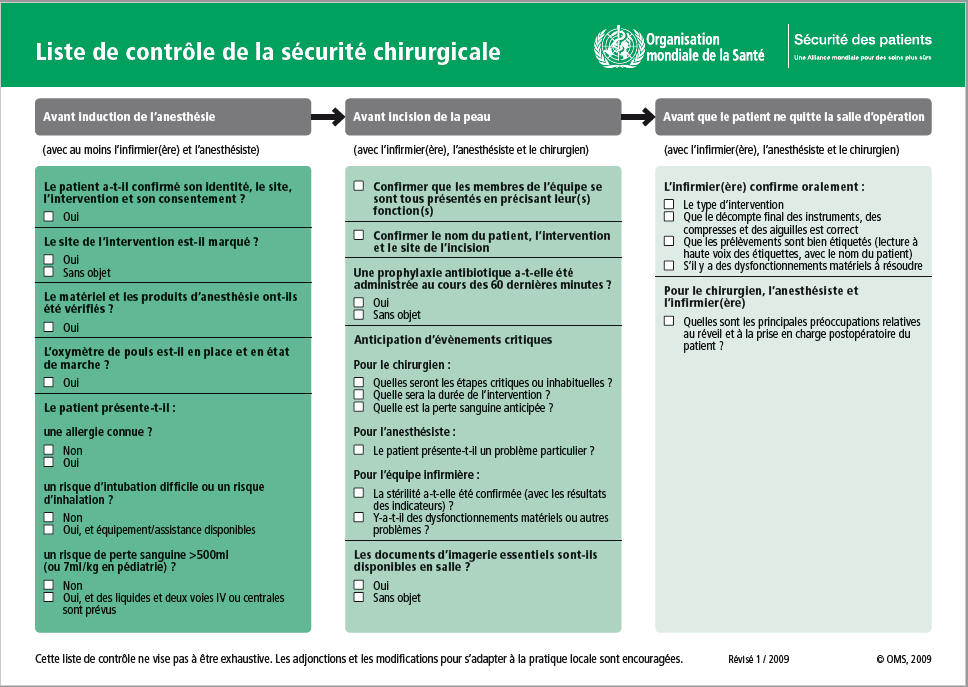 Liste de vérification du rapport d’exploitation Nom de la patiente Numéro de contact téléphonique Numéro d’hôpital Date de la chirurgie Consentement signé/dans le dossier de la patiente Chirurgien Anesthésiste/anesthésiologiste Assistant chirurgical 1 Assistant chirurgical 2 Type d’anesthésie Approche chirurgicale Liste de contrôle de l’OMS finalisée (parties I, II & III) Fluide(s)Prise de fluides IV et de produits sanguins quantifiésSortie d’urine quantifiée et perte de volume de sang et autres liquides corporels documentés Toutes les procédures énumérées Péri-opératoires documentés Examen sous anesthésie décrit, s’il est réalisé Rapport d’opération finalisé, y compris les procédures qui ont été suivies, la technique chirurgicale utilisée, les sutures utilisées, les drains qui ont été mis en place, les complications Statut post-op documenté, y compris le niveau de vigilance et l’état des voies respiratoires, tous les drains documentés, dispositions prises depuis la salle de soins post anesthésie jusqu’à la salle de soins intensifs documentées Rapport de statut Post-opFormulaire de rapport d’opérationListe de contrôle du transport de la patiente Nom de la patiente Numéro du dossier de la patiente Numéro d’hôpital Date de la chirurgie Diagnostic Transport de la chambre à la salle d’opérationL’infirmière de service remet le protocole de suivi au personnel de transportLe personnel de transport remet le protocole de suivi à l’infirmière de réception de la salle d’opérationLa réception préopératoire de la patiente par le personnel de transport et le transfert au personnel de la salle d’opération suit le protocole Liste de contrôle de sécurité de l’OMS section1 terminée avant l’entrée dans la salle d’opération Transport de la salle d’opération au service d’anesthésie post-anesthésie ou Unité des Soins post-op (PACU) à la chambre d’hôpitalListe de contrôle de sécurité chirurgicale Péri-op de l’OMS section 3 terminée avant le départ de la patiente vers la salle d’opérationLe transfert de l’infirmière de la salle d’opération à l’infirmière PACU suit le protocoleLe transfert de l’infirmière PACU au personnel de transport suit le protocoleLe transport du personnel de ramassage de l’infirmière PACU et le transfert vers l’infirmière de salle suit le protocoleLa réception de la patiente par l’infirmière à l’infirmière du personnel de transport suit le protocoleFormulaire de transport de la patienteListe de contrôle de soins quotidiens post-op Nom de la patiente Numéro du dossier de la patiente Date  Jour post-op documenté Examen quotidien des symptômes pourLa douleurL’incontinenceFlatuosité/mouvements intestinauxNausée/VomissementAppétitActivité/ambulationSensations fébrilesMaux de têteQualité du sommeilSaignementConstipationMiction (Urination)Santé mentale Signes vitauxTempérature max 24-heuresTempérature actuellePulsationMouvements RespiratoiresTension artérielleL’oxymétrie de pulsions (disponible et indiquée) Calcul des sorties d’admissionFluides intraveineuxEstimation des fluides orauxSortie d’urine Sang/fluides par drainage abdominal ou labial Perméabilité et sécurité de la sonde Qualité de l’urine Etat de tous les drains non urinaires Emballage vaginal Revue des médicaments ExamenApparence générale évaluation du degré de la douleurEtat de l’incision(s)Signes d’anémieSignes d’obstruction urétéraleSignes d’obstruction intestinaleSignes de récidive de la fistuleSignes de saignement actif ou hématome stableSignes d’atélectasie ou de pneumonieSignes d’insuffisance cardiaque, d’autres décompensations cardiaquesSaignement vaginal, pack in situ, purulence vaginale, incontinence vaginaleEtat des membres inférieurs Evaluation sommaire du jour Post-opFormulaire de soins quotidiens Post-opListe de vérification récapitulative de la sortie (décharge) Nom de la patiente Numéro de contact téléphonique Numéro d’hôpital Numéro du dossier de la patiente Suivi de la patiente, finalisé Date d’hospitalisation Date de la chirurgie Date de la sortie (décharge)/Durée total du séjour (Total LOS) Nombre total de jours de sondage vésical Résumé de l’hospitalisationIndication(s)d’hospitalisationChirurgie(s) et datesEvénements sentinellesRapport général sur le temps de l’hospitalisation Liste des médicaments à la sortie Liste des activités à la maison à la sortieHygièneActivités et travailAlimentationActivité sexuelle Méthode de planning familial évaluée et traitée parmi les patientes admissibles Chirurgie mise en place ou les soins non- chirurgicaux indiqués (décrire)Gestion non chirurgicale Gestion chirurgicale Date de retour pour l’évaluation du suivi Transport sécurisé pour l’évaluation du suivi Méthode de contact entre patiente et personnel pour des questions urgentes et à distanceFormulaire récapitulatif de la sortie (décharge)Nom de la patiente: __________________Nom de la patiente: __________________Nom de la patiente: __________________Nom de la patiente: __________________Nom de la patiente: __________________Nom de la patiente: __________________Nom de la patiente: __________________Nom de la patiente: __________________Nom de la patiente: __________________Nom de la patiente: __________________Nom de la patiente: __________________Nom de la patiente: __________________Nom de la patiente: __________________Age: _____Age: _____Age: _____Age: _____Age: _____Age: _____Numéro d’hôpital: ______Numéro d’hôpital: ______Numéro d’hôpital: ______Numéro d’hôpital: ______Numéro d’hôpital: ______Numéro d’hôpital: ______Numéro de contact téléphonique: ___________________Numéro de contact téléphonique: ___________________Numéro de contact téléphonique: ___________________Numéro de contact téléphonique: ___________________Numéro de contact téléphonique: ___________________Numéro de contact téléphonique: ___________________Numéro de contact téléphonique: ___________________Numéro de contact téléphonique: ___________________Numéro de contact téléphonique: ___________________Numéro de contact téléphonique: ___________________Numéro de contact téléphonique: ___________________Numéro de contact téléphonique: ___________________Numéro de contact téléphonique: ___________________Date de triage pour la candidature chirurgicale (jj/mm/aaaa): ___/___/___Date de triage pour la candidature chirurgicale (jj/mm/aaaa): ___/___/___Date de triage pour la candidature chirurgicale (jj/mm/aaaa): ___/___/___Date de triage pour la candidature chirurgicale (jj/mm/aaaa): ___/___/___Date de triage pour la candidature chirurgicale (jj/mm/aaaa): ___/___/___Date de triage pour la candidature chirurgicale (jj/mm/aaaa): ___/___/___Date de triage pour la candidature chirurgicale (jj/mm/aaaa): ___/___/___Date de triage pour la candidature chirurgicale (jj/mm/aaaa): ___/___/___Date de triage pour la candidature chirurgicale (jj/mm/aaaa): ___/___/___Date de triage pour la candidature chirurgicale (jj/mm/aaaa): ___/___/___Date de triage pour la candidature chirurgicale (jj/mm/aaaa): ___/___/___Date de triage pour la candidature chirurgicale (jj/mm/aaaa): ___/___/___Nombre des naissances vivantes/ Nombre des mort-né/ Nombre d’enfants en vie: ___/___/___Nombre des naissances vivantes/ Nombre des mort-né/ Nombre d’enfants en vie: ___/___/___Nombre des naissances vivantes/ Nombre des mort-né/ Nombre d’enfants en vie: ___/___/___Nombre des naissances vivantes/ Nombre des mort-né/ Nombre d’enfants en vie: ___/___/___Nombre des naissances vivantes/ Nombre des mort-né/ Nombre d’enfants en vie: ___/___/___Nombre des naissances vivantes/ Nombre des mort-né/ Nombre d’enfants en vie: ___/___/___Nombre des naissances vivantes/ Nombre des mort-né/ Nombre d’enfants en vie: ___/___/___Nombre des naissances vivantes/ Nombre des mort-né/ Nombre d’enfants en vie: ___/___/___Nombre des naissances vivantes/ Nombre des mort-né/ Nombre d’enfants en vie: ___/___/___Nombre des naissances vivantes/ Nombre des mort-né/ Nombre d’enfants en vie: ___/___/___Nombre des naissances vivantes/ Nombre des mort-né/ Nombre d’enfants en vie: ___/___/___Nombre des naissances vivantes/ Nombre des mort-né/ Nombre d’enfants en vie: ___/___/___Nombre des naissances vivantes/ Nombre des mort-né/ Nombre d’enfants en vie: ___/___/___Nombre des naissances vivantes/ Nombre des mort-né/ Nombre d’enfants en vie: ___/___/___Nombre des naissances vivantes/ Nombre des mort-né/ Nombre d’enfants en vie: ___/___/___Nombre des naissances vivantes/ Nombre des mort-né/ Nombre d’enfants en vie: ___/___/___Nombre des naissances vivantes/ Nombre des mort-né/ Nombre d’enfants en vie: ___/___/___Nombre des naissances vivantes/ Nombre des mort-né/ Nombre d’enfants en vie: ___/___/___Nombre des naissances vivantes/ Nombre des mort-né/ Nombre d’enfants en vie: ___/___/___Nombre des naissances vivantes/ Nombre des mort-né/ Nombre d’enfants en vie: ___/___/___Nombre des naissances vivantes/ Nombre des mort-né/ Nombre d’enfants en vie: ___/___/___Nombre des naissances vivantes/ Nombre des mort-né/ Nombre d’enfants en vie: ___/___/___Nombre des naissances vivantes/ Nombre des mort-né/ Nombre d’enfants en vie: ___/___/___Nombre des naissances vivantes/ Nombre des mort-né/ Nombre d’enfants en vie: ___/___/___Nombre des naissances vivantes/ Nombre des mort-né/ Nombre d’enfants en vie: ___/___/___Méthode de contraception:____________________Méthode de contraception:____________________Méthode de contraception:____________________Méthode de contraception:____________________Méthode de contraception:____________________Méthode de contraception:____________________Méthode de contraception:____________________Méthode de contraception:____________________Méthode de contraception:____________________Méthode de contraception:____________________Méthode de contraception:____________________Méthode de contraception:____________________Date des Dernières Règles (DDR):________________Date des Dernières Règles (DDR):________________Date des Dernières Règles (DDR):________________Date des Dernières Règles (DDR):________________Date des Dernières Règles (DDR):________________Date des Dernières Règles (DDR):________________Date des Dernières Règles (DDR):________________Date des Dernières Règles (DDR):________________Date des Dernières Règles (DDR):________________Date des Dernières Règles (DDR):________________Date des Dernières Règles (DDR):________________Date des Dernières Règles (DDR):________________Date des Dernières Règles (DDR):________________Taille (en cm): ____IMC: _________________ [poids (kg)/taille2 (m2)]IMC: _________________ [poids (kg)/taille2 (m2)]IMC: _________________ [poids (kg)/taille2 (m2)]IMC: _________________ [poids (kg)/taille2 (m2)]IMC: _________________ [poids (kg)/taille2 (m2)]IMC: _________________ [poids (kg)/taille2 (m2)]IMC: _________________ [poids (kg)/taille2 (m2)]IMC: _________________ [poids (kg)/taille2 (m2)]IMC: _________________ [poids (kg)/taille2 (m2)]IMC: _________________ [poids (kg)/taille2 (m2)]IMC: _________________ [poids (kg)/taille2 (m2)]IMC: _________________ [poids (kg)/taille2 (m2)]IMC: _________________ [poids (kg)/taille2 (m2)]IMC: _________________ [poids (kg)/taille2 (m2)]IMC: _________________ [poids (kg)/taille2 (m2)]IMC: _________________ [poids (kg)/taille2 (m2)]IMC: _________________ [poids (kg)/taille2 (m2)]IMC: _________________ [poids (kg)/taille2 (m2)]IMC: _________________ [poids (kg)/taille2 (m2)]IMC: _________________ [poids (kg)/taille2 (m2)]IMC: _________________ [poids (kg)/taille2 (m2)]IMC: _________________ [poids (kg)/taille2 (m2)]IMC: _________________ [poids (kg)/taille2 (m2)]IMC: _________________ [poids (kg)/taille2 (m2)]Poids (en kg): _____ <18.5 sous poids  Retarder la chirurgie en vue d’un soutien nutritionnel <18.5 sous poids  Retarder la chirurgie en vue d’un soutien nutritionnel <18.5 sous poids  Retarder la chirurgie en vue d’un soutien nutritionnel <18.5 sous poids  Retarder la chirurgie en vue d’un soutien nutritionnel <18.5 sous poids  Retarder la chirurgie en vue d’un soutien nutritionnel <18.5 sous poids  Retarder la chirurgie en vue d’un soutien nutritionnel <18.5 sous poids  Retarder la chirurgie en vue d’un soutien nutritionnel <18.5 sous poids  Retarder la chirurgie en vue d’un soutien nutritionnel <18.5 sous poids  Retarder la chirurgie en vue d’un soutien nutritionnel <18.5 sous poids  Retarder la chirurgie en vue d’un soutien nutritionnel 18.5-24.9 Normal 25.0 – 29.9 Surpoids  Dépistage du diabète >30 Obèse  Dépistage du diabète 18.5-24.9 Normal 25.0 – 29.9 Surpoids  Dépistage du diabète >30 Obèse  Dépistage du diabète 18.5-24.9 Normal 25.0 – 29.9 Surpoids  Dépistage du diabète >30 Obèse  Dépistage du diabète 18.5-24.9 Normal 25.0 – 29.9 Surpoids  Dépistage du diabète >30 Obèse  Dépistage du diabète 18.5-24.9 Normal 25.0 – 29.9 Surpoids  Dépistage du diabète >30 Obèse  Dépistage du diabète 18.5-24.9 Normal 25.0 – 29.9 Surpoids  Dépistage du diabète >30 Obèse  Dépistage du diabète 18.5-24.9 Normal 25.0 – 29.9 Surpoids  Dépistage du diabète >30 Obèse  Dépistage du diabète 18.5-24.9 Normal 25.0 – 29.9 Surpoids  Dépistage du diabète >30 Obèse  Dépistage du diabète 18.5-24.9 Normal 25.0 – 29.9 Surpoids  Dépistage du diabète >30 Obèse  Dépistage du diabète 18.5-24.9 Normal 25.0 – 29.9 Surpoids  Dépistage du diabète >30 Obèse  Dépistage du diabète 18.5-24.9 Normal 25.0 – 29.9 Surpoids  Dépistage du diabète >30 Obèse  Dépistage du diabète 18.5-24.9 Normal 25.0 – 29.9 Surpoids  Dépistage du diabète >30 Obèse  Dépistage du diabète 18.5-24.9 Normal 25.0 – 29.9 Surpoids  Dépistage du diabète >30 Obèse  Dépistage du diabète 18.5-24.9 Normal 25.0 – 29.9 Surpoids  Dépistage du diabète >30 Obèse  Dépistage du diabèteRésumé de l’évaluation de l’examen physique:Résumé de l’évaluation de l’examen physique:Résumé de l’évaluation de l’examen physique:Résumé de l’évaluation de l’examen physique:Résumé de l’évaluation de l’examen physique:Résumé de l’évaluation de l’examen physique:Résumé de l’évaluation de l’examen physique:Résumé de l’évaluation de l’examen physique:Résumé de l’évaluation de l’examen physique:Résumé de l’évaluation de l’examen physique:Résumé de l’évaluation de l’examen physique:Résumé de l’évaluation de l’examen physique:Résumé de l’évaluation de l’examen physique:Résumé de l’évaluation de l’examen physique:Résumé de l’évaluation de l’examen physique:Résumé de l’évaluation de l’examen physique:Résumé de l’évaluation de l’examen physique:Résumé de l’évaluation de l’examen physique:Résumé de l’évaluation de l’examen physique:Résumé de l’évaluation de l’examen physique:Résumé de l’évaluation de l’examen physique:Résumé de l’évaluation de l’examen physique:Résumé de l’évaluation de l’examen physique:Résumé de l’évaluation de l’examen physique:Résumé de l’évaluation de l’examen physique:Apte pour la chirurgieApte pour la chirurgieApte pour la chirurgieApte pour la chirurgieInapte pour la chirurgieInapte pour la chirurgieInapte pour la chirurgieInapte pour la chirurgieInapte pour la chirurgieInapte pour la chirurgieInapte pour la chirurgieInapte pour la chirurgieInapte pour la chirurgieInapte pour la chirurgieInapte pour la chirurgieInapte pour la chirurgieInapte pour la chirurgieInapte pour la chirurgieInapte pour la chirurgieInapte pour la chirurgieInapte pour la chirurgieInapte pour la chirurgieRésultats des tests que la patiente avait faits ailleurs et qu’elle a montrés au personnel au moment du triageRésultats des tests que la patiente avait faits ailleurs et qu’elle a montrés au personnel au moment du triageRésultats des tests que la patiente avait faits ailleurs et qu’elle a montrés au personnel au moment du triageRésultats des tests que la patiente avait faits ailleurs et qu’elle a montrés au personnel au moment du triageRésultats des tests que la patiente avait faits ailleurs et qu’elle a montrés au personnel au moment du triageRésultats des tests que la patiente avait faits ailleurs et qu’elle a montrés au personnel au moment du triageRésultats des tests que la patiente avait faits ailleurs et qu’elle a montrés au personnel au moment du triageRésultats des tests que la patiente avait faits ailleurs et qu’elle a montrés au personnel au moment du triageRésultats des tests que la patiente avait faits ailleurs et qu’elle a montrés au personnel au moment du triageRésultats des tests que la patiente avait faits ailleurs et qu’elle a montrés au personnel au moment du triageRésultats des tests que la patiente avait faits ailleurs et qu’elle a montrés au personnel au moment du triageRésultats des tests que la patiente avait faits ailleurs et qu’elle a montrés au personnel au moment du triageRésultats des tests que la patiente avait faits ailleurs et qu’elle a montrés au personnel au moment du triageRésultats des tests que la patiente avait faits ailleurs et qu’elle a montrés au personnel au moment du triageRésultats des tests que la patiente avait faits ailleurs et qu’elle a montrés au personnel au moment du triageRésultats des tests que la patiente avait faits ailleurs et qu’elle a montrés au personnel au moment du triageRésultats des tests que la patiente avait faits ailleurs et qu’elle a montrés au personnel au moment du triageRésultats des tests que la patiente avait faits ailleurs et qu’elle a montrés au personnel au moment du triageRésultats des tests que la patiente avait faits ailleurs et qu’elle a montrés au personnel au moment du triageRésultats des tests que la patiente avait faits ailleurs et qu’elle a montrés au personnel au moment du triageRésultats des tests que la patiente avait faits ailleurs et qu’elle a montrés au personnel au moment du triageRésultats des tests que la patiente avait faits ailleurs et qu’elle a montrés au personnel au moment du triageRésultats des tests que la patiente avait faits ailleurs et qu’elle a montrés au personnel au moment du triageRésultats des tests que la patiente avait faits ailleurs et qu’elle a montrés au personnel au moment du triageRésultats des tests que la patiente avait faits ailleurs et qu’elle a montrés au personnel au moment du triageHémogramme complet/Hémogramme:Date du test: ______________Hémogramme complet/Hémogramme:Date du test: ______________Hémogramme complet/Hémogramme:Date du test: ______________Hémogramme complet/Hémogramme:Date du test: ______________Hémogramme complet/Hémogramme:Date du test: ______________Hémogramme complet/Hémogramme:Date du test: ______________Hémogramme complet/Hémogramme:Date du test: ______________Hémogramme complet/Hémogramme:Date du test: ______________Hémogramme complet/Hémogramme:Date du test: ______________Hgb: _____Hgb: _____Hgb: _____Hgb: _____Hgb: _____Hématocrite: _____Hématocrite: _____Hématocrite: _____Hématocrite: _____Hématocrite: _____Hématocrite: _____Hématocrite: _____Hématocrite: _____Plaquettes: _____Plaquettes: _____Plaquettes: _____Electrolytes & Fonction rénale:Date du test: ______________Electrolytes & Fonction rénale:Date du test: ______________Electrolytes & Fonction rénale:Date du test: ______________Electrolytes & Fonction rénale:Date du test: ______________Electrolytes & Fonction rénale:Date du test: ______________Na: ____Na: ____Na: ____CI: ____CI: ____CI: ____CO2: ____CO2: ____CO2: ____CO2: ____K+:  ____K+:  ____K+:  ____Urée: _____(Blood Urea Nitrogen)Urée: _____(Blood Urea Nitrogen)Urée: _____(Blood Urea Nitrogen)Urée: _____(Blood Urea Nitrogen)Urée: _____(Blood Urea Nitrogen)Urée: _____(Blood Urea Nitrogen)Cr: ____Fonctions hépatiques:Date du test: _______Fonctions hépatiques:Date du test: _______Fonctions hépatiques:Date du test: _______SGOT: _____SGOT: _____SGOT: _____SGPT: _____SGPT: _____SGPT: _____Maladies infectieuses:Date du test: __________Maladies infectieuses:Date du test: __________Maladies infectieuses:Date du test: __________Maladies infectieuses:Date du test: __________Maladies infectieuses:Date du test: __________Maladies infectieuses:Date du test: __________Maladies infectieuses:Date du test: __________Maladies infectieuses:Date du test: __________Hep B:______Hep B:______Hep B:______Hep B:______HIV:______HIV:______Paludisme:______Paludisme:______Diabète:Date du test: _________Diabète:Date du test: _________Glycémie: _____Glycémie: _____Glycémie: _____Glycémie: _____Glycémie: _____Glycémie: _____Glycémie: _____D’autres tests sanguins ou urinaires: Date du test: _________D’autres tests sanguins ou urinaires: Date du test: _________D’autres tests sanguins ou urinaires: Date du test: _________D’autres tests sanguins ou urinaires: Date du test: _________D’autres tests sanguins ou urinaires: Date du test: _________D’autres tests sanguins ou urinaires: Date du test: _________D’autres tests sanguins ou urinaires: Date du test: _________D’autres tests sanguins ou urinaires: Date du test: _________D’autres tests sanguins ou urinaires: Date du test: _________D’autres tests sanguins ou urinaires: Date du test: _________D’autres tests sanguins ou urinaires: Date du test: _________D’autres tests sanguins ou urinaires: Date du test: _________D’autres tests sanguins ou urinaires: Date du test: _________D’autres tests sanguins ou urinaires: Date du test: _________D’autres tests sanguins ou urinaires: Date du test: _________D’autres tests sanguins ou urinaires: Date du test: _________ECG/Electrocardiogramme:Date du test: _________ ECG/Electrocardiogramme:Date du test: _________ ECG/Electrocardiogramme:Date du test: _________ ECG/Electrocardiogramme:Date du test: _________ ECG/Electrocardiogramme:Date du test: _________ ECG/Electrocardiogramme:Date du test: _________ ECG/Electrocardiogramme:Date du test: _________ ECG/Electrocardiogramme:Date du test: _________ ECG/Electrocardiogramme:Date du test: _________ ECG/Electrocardiogramme:Date du test: _________ ECG/Electrocardiogramme:Date du test: _________ ECG/Electrocardiogramme:Date du test: _________ ECG/Electrocardiogramme:Date du test: _________ ECG/Electrocardiogramme:Date du test: _________ ECG/Electrocardiogramme:Date du test: _________ ECG/Electrocardiogramme:Date du test: _________ ECG/Electrocardiogramme:Date du test: _________ ECG/Electrocardiogramme:Date du test: _________ ECG/Electrocardiogramme:Date du test: _________ ECG/Electrocardiogramme:Date du test: _________ ECG/Electrocardiogramme:Date du test: _________ ECG/Electrocardiogramme:Date du test: _________ ECG/Electrocardiogramme:Date du test: _________ ECG/Electrocardiogramme:Date du test: _________ ECG/Electrocardiogramme:Date du test: _________ Tests d’imagerieTests d’imagerieTests d’imagerieTests d’imagerieTests d’imagerieTests d’imagerieTests d’imagerieTests d’imagerieTests d’imagerieTests d’imagerieTests d’imagerieTests d’imagerieTests d’imagerieTests d’imagerieTests d’imagerieTests d’imagerieTests d’imagerieTests d’imagerieTests d’imagerieTests d’imagerieTests d’imagerieTests d’imagerieTests d’imagerieTests d’imagerieTests d’imagerieSono rénal: ______________________________Sono rénal: ______________________________Sono rénal: ______________________________Sono rénal: ______________________________Sono rénal: ______________________________Sono rénal: ______________________________Sono rénal: ______________________________Sono rénal: ______________________________Sono rénal: ______________________________Sono rénal: ______________________________Sono pelvien: _________________________________Sono pelvien: _________________________________Sono pelvien: _________________________________Sono pelvien: _________________________________Sono pelvien: _________________________________Sono pelvien: _________________________________Sono pelvien: _________________________________Sono pelvien: _________________________________Sono pelvien: _________________________________Sono pelvien: _________________________________Sono pelvien: _________________________________Sono pelvien: _________________________________Sono pelvien: _________________________________Sono pelvien: _________________________________Sono pelvien: _________________________________Radiographie: ____________________________Radiographie: ____________________________Radiographie: ____________________________Radiographie: ____________________________Radiographie: ____________________________Radiographie: ____________________________Radiographie: ____________________________Radiographie: ____________________________Radiographie: ____________________________Radiographie: ____________________________Tomodensitométrie: ____________________________Tomodensitométrie: ____________________________Tomodensitométrie: ____________________________Tomodensitométrie: ____________________________Tomodensitométrie: ____________________________Tomodensitométrie: ____________________________Tomodensitométrie: ____________________________Tomodensitométrie: ____________________________Tomodensitométrie: ____________________________Tomodensitométrie: ____________________________Tomodensitométrie: ____________________________Tomodensitométrie: ____________________________Tomodensitométrie: ____________________________Tomodensitométrie: ____________________________Tomodensitométrie: ____________________________Autre: ________________________________________________________________________________Autre: ________________________________________________________________________________Autre: ________________________________________________________________________________Autre: ________________________________________________________________________________Autre: ________________________________________________________________________________Autre: ________________________________________________________________________________Autre: ________________________________________________________________________________Autre: ________________________________________________________________________________Autre: ________________________________________________________________________________Autre: ________________________________________________________________________________Autre: ________________________________________________________________________________Autre: ________________________________________________________________________________Autre: ________________________________________________________________________________Autre: ________________________________________________________________________________Autre: ________________________________________________________________________________Autre: ________________________________________________________________________________Autre: ________________________________________________________________________________Autre: ________________________________________________________________________________Autre: ________________________________________________________________________________Autre: ________________________________________________________________________________Autre: ________________________________________________________________________________Autre: ________________________________________________________________________________Autre: ________________________________________________________________________________Autre: ________________________________________________________________________________Autre: ________________________________________________________________________________Est-ce que la patiente a des maladies diagnostiquées ou potentielles qui pourraient nuire à la cicatrisation?Est-ce que la patiente a des maladies diagnostiquées ou potentielles qui pourraient nuire à la cicatrisation?Est-ce que la patiente a des maladies diagnostiquées ou potentielles qui pourraient nuire à la cicatrisation?Est-ce que la patiente a des maladies diagnostiquées ou potentielles qui pourraient nuire à la cicatrisation?Est-ce que la patiente a des maladies diagnostiquées ou potentielles qui pourraient nuire à la cicatrisation?Est-ce que la patiente a des maladies diagnostiquées ou potentielles qui pourraient nuire à la cicatrisation?Est-ce que la patiente a des maladies diagnostiquées ou potentielles qui pourraient nuire à la cicatrisation?Est-ce que la patiente a des maladies diagnostiquées ou potentielles qui pourraient nuire à la cicatrisation?Est-ce que la patiente a des maladies diagnostiquées ou potentielles qui pourraient nuire à la cicatrisation?Est-ce que la patiente a des maladies diagnostiquées ou potentielles qui pourraient nuire à la cicatrisation?Est-ce que la patiente a des maladies diagnostiquées ou potentielles qui pourraient nuire à la cicatrisation?Est-ce que la patiente a des maladies diagnostiquées ou potentielles qui pourraient nuire à la cicatrisation?Est-ce que la patiente a des maladies diagnostiquées ou potentielles qui pourraient nuire à la cicatrisation?Est-ce que la patiente a des maladies diagnostiquées ou potentielles qui pourraient nuire à la cicatrisation?Est-ce que la patiente a des maladies diagnostiquées ou potentielles qui pourraient nuire à la cicatrisation?Est-ce que la patiente a des maladies diagnostiquées ou potentielles qui pourraient nuire à la cicatrisation? Oui Oui Oui Oui Non Non Non Non NonSélectionner toutes les affections récentes, aigues, ou chroniques ou médicalement mal gérées de la patiente. Si oui pour un ou pour tout, différer la date de la chirurgie de reconstruction jusqu’à l’obtention des conditions médicales pour une cicatrisation optimale.Sélectionner toutes les affections récentes, aigues, ou chroniques ou médicalement mal gérées de la patiente. Si oui pour un ou pour tout, différer la date de la chirurgie de reconstruction jusqu’à l’obtention des conditions médicales pour une cicatrisation optimale.Sélectionner toutes les affections récentes, aigues, ou chroniques ou médicalement mal gérées de la patiente. Si oui pour un ou pour tout, différer la date de la chirurgie de reconstruction jusqu’à l’obtention des conditions médicales pour une cicatrisation optimale.Sélectionner toutes les affections récentes, aigues, ou chroniques ou médicalement mal gérées de la patiente. Si oui pour un ou pour tout, différer la date de la chirurgie de reconstruction jusqu’à l’obtention des conditions médicales pour une cicatrisation optimale.Sélectionner toutes les affections récentes, aigues, ou chroniques ou médicalement mal gérées de la patiente. Si oui pour un ou pour tout, différer la date de la chirurgie de reconstruction jusqu’à l’obtention des conditions médicales pour une cicatrisation optimale.Sélectionner toutes les affections récentes, aigues, ou chroniques ou médicalement mal gérées de la patiente. Si oui pour un ou pour tout, différer la date de la chirurgie de reconstruction jusqu’à l’obtention des conditions médicales pour une cicatrisation optimale.Sélectionner toutes les affections récentes, aigues, ou chroniques ou médicalement mal gérées de la patiente. Si oui pour un ou pour tout, différer la date de la chirurgie de reconstruction jusqu’à l’obtention des conditions médicales pour une cicatrisation optimale.Sélectionner toutes les affections récentes, aigues, ou chroniques ou médicalement mal gérées de la patiente. Si oui pour un ou pour tout, différer la date de la chirurgie de reconstruction jusqu’à l’obtention des conditions médicales pour une cicatrisation optimale.Sélectionner toutes les affections récentes, aigues, ou chroniques ou médicalement mal gérées de la patiente. Si oui pour un ou pour tout, différer la date de la chirurgie de reconstruction jusqu’à l’obtention des conditions médicales pour une cicatrisation optimale.Sélectionner toutes les affections récentes, aigues, ou chroniques ou médicalement mal gérées de la patiente. Si oui pour un ou pour tout, différer la date de la chirurgie de reconstruction jusqu’à l’obtention des conditions médicales pour une cicatrisation optimale.Sélectionner toutes les affections récentes, aigues, ou chroniques ou médicalement mal gérées de la patiente. Si oui pour un ou pour tout, différer la date de la chirurgie de reconstruction jusqu’à l’obtention des conditions médicales pour une cicatrisation optimale.Sélectionner toutes les affections récentes, aigues, ou chroniques ou médicalement mal gérées de la patiente. Si oui pour un ou pour tout, différer la date de la chirurgie de reconstruction jusqu’à l’obtention des conditions médicales pour une cicatrisation optimale.Sélectionner toutes les affections récentes, aigues, ou chroniques ou médicalement mal gérées de la patiente. Si oui pour un ou pour tout, différer la date de la chirurgie de reconstruction jusqu’à l’obtention des conditions médicales pour une cicatrisation optimale.Sélectionner toutes les affections récentes, aigues, ou chroniques ou médicalement mal gérées de la patiente. Si oui pour un ou pour tout, différer la date de la chirurgie de reconstruction jusqu’à l’obtention des conditions médicales pour une cicatrisation optimale.Sélectionner toutes les affections récentes, aigues, ou chroniques ou médicalement mal gérées de la patiente. Si oui pour un ou pour tout, différer la date de la chirurgie de reconstruction jusqu’à l’obtention des conditions médicales pour une cicatrisation optimale.Sélectionner toutes les affections récentes, aigues, ou chroniques ou médicalement mal gérées de la patiente. Si oui pour un ou pour tout, différer la date de la chirurgie de reconstruction jusqu’à l’obtention des conditions médicales pour une cicatrisation optimale.Sélectionner toutes les affections récentes, aigues, ou chroniques ou médicalement mal gérées de la patiente. Si oui pour un ou pour tout, différer la date de la chirurgie de reconstruction jusqu’à l’obtention des conditions médicales pour une cicatrisation optimale.Sélectionner toutes les affections récentes, aigues, ou chroniques ou médicalement mal gérées de la patiente. Si oui pour un ou pour tout, différer la date de la chirurgie de reconstruction jusqu’à l’obtention des conditions médicales pour une cicatrisation optimale.Sélectionner toutes les affections récentes, aigues, ou chroniques ou médicalement mal gérées de la patiente. Si oui pour un ou pour tout, différer la date de la chirurgie de reconstruction jusqu’à l’obtention des conditions médicales pour une cicatrisation optimale.Sélectionner toutes les affections récentes, aigues, ou chroniques ou médicalement mal gérées de la patiente. Si oui pour un ou pour tout, différer la date de la chirurgie de reconstruction jusqu’à l’obtention des conditions médicales pour une cicatrisation optimale.Sélectionner toutes les affections récentes, aigues, ou chroniques ou médicalement mal gérées de la patiente. Si oui pour un ou pour tout, différer la date de la chirurgie de reconstruction jusqu’à l’obtention des conditions médicales pour une cicatrisation optimale.Sélectionner toutes les affections récentes, aigues, ou chroniques ou médicalement mal gérées de la patiente. Si oui pour un ou pour tout, différer la date de la chirurgie de reconstruction jusqu’à l’obtention des conditions médicales pour une cicatrisation optimale.Sélectionner toutes les affections récentes, aigues, ou chroniques ou médicalement mal gérées de la patiente. Si oui pour un ou pour tout, différer la date de la chirurgie de reconstruction jusqu’à l’obtention des conditions médicales pour une cicatrisation optimale.Sélectionner toutes les affections récentes, aigues, ou chroniques ou médicalement mal gérées de la patiente. Si oui pour un ou pour tout, différer la date de la chirurgie de reconstruction jusqu’à l’obtention des conditions médicales pour une cicatrisation optimale.Sélectionner toutes les affections récentes, aigues, ou chroniques ou médicalement mal gérées de la patiente. Si oui pour un ou pour tout, différer la date de la chirurgie de reconstruction jusqu’à l’obtention des conditions médicales pour une cicatrisation optimale. AnémieMalnutrition Scorbut ou carences en vitamines Mauvaise qualité tissulaire/inflammation active de la fistule nécessitant un débridement/douche/soins de la plaie avant la chirurgie AnémieMalnutrition Scorbut ou carences en vitamines Mauvaise qualité tissulaire/inflammation active de la fistule nécessitant un débridement/douche/soins de la plaie avant la chirurgie AnémieMalnutrition Scorbut ou carences en vitamines Mauvaise qualité tissulaire/inflammation active de la fistule nécessitant un débridement/douche/soins de la plaie avant la chirurgie AnémieMalnutrition Scorbut ou carences en vitamines Mauvaise qualité tissulaire/inflammation active de la fistule nécessitant un débridement/douche/soins de la plaie avant la chirurgie AnémieMalnutrition Scorbut ou carences en vitamines Mauvaise qualité tissulaire/inflammation active de la fistule nécessitant un débridement/douche/soins de la plaie avant la chirurgie AnémieMalnutrition Scorbut ou carences en vitamines Mauvaise qualité tissulaire/inflammation active de la fistule nécessitant un débridement/douche/soins de la plaie avant la chirurgie AnémieMalnutrition Scorbut ou carences en vitamines Mauvaise qualité tissulaire/inflammation active de la fistule nécessitant un débridement/douche/soins de la plaie avant la chirurgie Maladie thyroïdienne Asthme ou autres maladies pulmonaires Maladie cardiovasculaire Renal failure Insuffisance rénale Maladie du foie Sepsis, paludisme, fièvre hémorragique Maladie thyroïdienne Asthme ou autres maladies pulmonaires Maladie cardiovasculaire Renal failure Insuffisance rénale Maladie du foie Sepsis, paludisme, fièvre hémorragique Maladie thyroïdienne Asthme ou autres maladies pulmonaires Maladie cardiovasculaire Renal failure Insuffisance rénale Maladie du foie Sepsis, paludisme, fièvre hémorragique Maladie thyroïdienne Asthme ou autres maladies pulmonaires Maladie cardiovasculaire Renal failure Insuffisance rénale Maladie du foie Sepsis, paludisme, fièvre hémorragique Maladie thyroïdienne Asthme ou autres maladies pulmonaires Maladie cardiovasculaire Renal failure Insuffisance rénale Maladie du foie Sepsis, paludisme, fièvre hémorragique Maladie thyroïdienne Asthme ou autres maladies pulmonaires Maladie cardiovasculaire Renal failure Insuffisance rénale Maladie du foie Sepsis, paludisme, fièvre hémorragique Maladie thyroïdienne Asthme ou autres maladies pulmonaires Maladie cardiovasculaire Renal failure Insuffisance rénale Maladie du foie Sepsis, paludisme, fièvre hémorragique Maladie thyroïdienne Asthme ou autres maladies pulmonaires Maladie cardiovasculaire Renal failure Insuffisance rénale Maladie du foie Sepsis, paludisme, fièvre hémorragique Maladie thyroïdienne Asthme ou autres maladies pulmonaires Maladie cardiovasculaire Renal failure Insuffisance rénale Maladie du foie Sepsis, paludisme, fièvre hémorragique Maladie thyroïdienne Asthme ou autres maladies pulmonaires Maladie cardiovasculaire Renal failure Insuffisance rénale Maladie du foie Sepsis, paludisme, fièvre hémorragique VIH+, Nombre total de lymphocytes <250 Fièvre d’origine inconnue Schistosomiasis Schistosomiase Helminthiases/vers intestinaux Infection du tractus urinaire Autre: ___________________ VIH+, Nombre total de lymphocytes <250 Fièvre d’origine inconnue Schistosomiasis Schistosomiase Helminthiases/vers intestinaux Infection du tractus urinaire Autre: ___________________ VIH+, Nombre total de lymphocytes <250 Fièvre d’origine inconnue Schistosomiasis Schistosomiase Helminthiases/vers intestinaux Infection du tractus urinaire Autre: ___________________ VIH+, Nombre total de lymphocytes <250 Fièvre d’origine inconnue Schistosomiasis Schistosomiase Helminthiases/vers intestinaux Infection du tractus urinaire Autre: ___________________ VIH+, Nombre total de lymphocytes <250 Fièvre d’origine inconnue Schistosomiasis Schistosomiase Helminthiases/vers intestinaux Infection du tractus urinaire Autre: ___________________ VIH+, Nombre total de lymphocytes <250 Fièvre d’origine inconnue Schistosomiasis Schistosomiase Helminthiases/vers intestinaux Infection du tractus urinaire Autre: ___________________ VIH+, Nombre total de lymphocytes <250 Fièvre d’origine inconnue Schistosomiasis Schistosomiase Helminthiases/vers intestinaux Infection du tractus urinaire Autre: ___________________ VIH+, Nombre total de lymphocytes <250 Fièvre d’origine inconnue Schistosomiasis Schistosomiase Helminthiases/vers intestinaux Infection du tractus urinaire Autre: ___________________Evaluation finale par: __________________________Evaluation finale par: __________________________Evaluation finale par: __________________________ Docteur Docteur Sage-femme Infirmier Autorisée à la chirurgie Ne nécessite pas une chirurgie, ne nécessite pas une admission pour un problème médical Pas autorisée à la chirurgie mais nécessite une hospitalisation pour problème médical Pas autorisée à la chirurgie, ne nécessite pas une hospitalisation Pas autorisée à la chirurgie mais nécessite une hospitalisation pour problème médical Pas autorisée à la chirurgie, ne nécessite pas une hospitalisationPas candidate à la chirurgie à cause de (préciser):____________________________________________________________________________________________________________Pas candidate à la chirurgie à cause de (préciser):____________________________________________________________________________________________________________Pas candidate à la chirurgie à cause de (préciser):____________________________________________________________________________________________________________Pas candidate à la chirurgie à cause de (préciser):____________________________________________________________________________________________________________Plan de traitement________________________________________________________________________________________________________________________________________________________________________________________________________________________________________________________________________________________________________________________________________________________________________________________________________________Plan de traitement________________________________________________________________________________________________________________________________________________________________________________________________________________________________________________________________________________________________________________________________________________________________________________________________________________Plan de traitement________________________________________________________________________________________________________________________________________________________________________________________________________________________________________________________________________________________________________________________________________________________________________________________________________________Plan de traitement________________________________________________________________________________________________________________________________________________________________________________________________________________________________________________________________________________________________________________________________________________________________________________________________________________Plan de traitement________________________________________________________________________________________________________________________________________________________________________________________________________________________________________________________________________________________________________________________________________________________________________________________________________________Plan de traitement________________________________________________________________________________________________________________________________________________________________________________________________________________________________________________________________________________________________________________________________________________________________________________________________________________Plan de traitement________________________________________________________________________________________________________________________________________________________________________________________________________________________________________________________________________________________________________________________________________________________________________________________________________________Date de la prochaine évaluation pour une candidature chirurgicale (jj/mm/aaaa): ____/_____/_____Date de la prochaine évaluation pour une candidature chirurgicale (jj/mm/aaaa): ____/_____/_____Date de la prochaine évaluation pour une candidature chirurgicale (jj/mm/aaaa): ____/_____/_____Date de la prochaine évaluation pour une candidature chirurgicale (jj/mm/aaaa): ____/_____/_____Date de la prochaine évaluation pour une candidature chirurgicale (jj/mm/aaaa): ____/_____/_____Date de la prochaine évaluation pour une candidature chirurgicale (jj/mm/aaaa): ____/_____/_____Date de la prochaine évaluation pour une candidature chirurgicale (jj/mm/aaaa): ____/_____/_____Disposition intermédiaire:Disposition intermédiaire:Disposition intermédiaire:Disposition intermédiaire:Disposition intermédiaire:Disposition intermédiaire:Disposition intermédiaire: Accueil Accueil Salle d’hôpital: ______________ Salle d’hôpital: ______________ Autre local: ________________ Autre local: ________________ Autre local: ________________ Auberge/attente à la maison Auberge/attente à la maison Autre éloigné: ______________ Autre éloigné: ______________ Autre: ____________________ Autre: ____________________ Autre: ____________________Nom de la patiente: _______________________Nom de la patiente: _______________________Nom de la patiente: _______________________Nom de la patiente: _______________________Nom de la patiente: _______________________Nom de la patiente: _______________________Nom de la patiente: _______________________Age: ________Age: ________Age: ________Age: ________Numéro d’hôpital: ______Numéro d’hôpital: ______Numéro d’hôpital: ______Numéro d’hôpital: ______Numéro d’hôpital: ______Numéro d’hôpital: ______Numéro de contact téléphonique: _____________________________Numéro de contact téléphonique: _____________________________Numéro de contact téléphonique: _____________________________Numéro de contact téléphonique: _____________________________Numéro de contact téléphonique: _____________________________Numéro de contact téléphonique: _____________________________Numéro de contact téléphonique: _____________________________Numéro de contact téléphonique: _____________________________Numéro de contact téléphonique: _____________________________Numéro de contact téléphonique: _____________________________Numéro de contact téléphonique: _____________________________Date: ________________Date: ________________Date: ________________Date: ________________Date: ________________Date: ________________Profil GynécologiqueProfil GynécologiqueProfil GynécologiqueProfil GynécologiqueProfil GynécologiqueProfil GynécologiqueProfil GynécologiqueProfil GynécologiqueProfil GynécologiqueProfil GynécologiqueProfil GynécologiqueProfil GynécologiqueProfil GynécologiqueProfil GynécologiqueProfil GynécologiqueProfil GynécologiqueProfil GynécologiqueNombre des naissances vivantes: ______Nombre des naissances vivantes: ______Nombre des naissances vivantes: ______Date des Dernières Règles (DDR): ________Date des Dernières Règles (DDR): ________Date des Dernières Règles (DDR): ________Date des Dernières Règles (DDR): ________Date des Dernières Règles (DDR): ________Date des Dernières Règles (DDR): ________Date des Dernières Règles (DDR): ________Date des Dernières Règles (DDR): ________Date des Dernières Règles (DDR): ________Date des Dernières Règles (DDR): ________Date des Dernières Règles (DDR): ________Date des Dernières Règles (DDR): ________Date des Dernières Règles (DDR): ________Date des Dernières Règles (DDR): ________Nombre des mort-né: ______Nombre des mort-né: ______Nombre des mort-né: ______Actuelle de contraception: ______________________Actuelle de contraception: ______________________Actuelle de contraception: ______________________Actuelle de contraception: ______________________Actuelle de contraception: ______________________Actuelle de contraception: ______________________Actuelle de contraception: ______________________Actuelle de contraception: ______________________Actuelle de contraception: ______________________Actuelle de contraception: ______________________Actuelle de contraception: ______________________Actuelle de contraception: ______________________Actuelle de contraception: ______________________Actuelle de contraception: ______________________Nombre d’enfants en vie: ______Nombre d’enfants en vie: ______Nombre d’enfants en vie: ______Allaitante: ________Allaitante: ________Allaitante: ________Allaitante: ________Allaitante: ________Allaitante: ________Ménopausée: ________Ménopausée: ________Ménopausée: ________Ménopausée: ________Ménopausée: ________Ménopausée: ________Ménopausée: ________Ménopausée: ________IMC: _________________ [poids (kg)/taille2 (m2)]IMC: _________________ [poids (kg)/taille2 (m2)]IMC: _________________ [poids (kg)/taille2 (m2)]IMC: _________________ [poids (kg)/taille2 (m2)]IMC: _________________ [poids (kg)/taille2 (m2)]IMC: _________________ [poids (kg)/taille2 (m2)]IMC: _________________ [poids (kg)/taille2 (m2)]IMC: _________________ [poids (kg)/taille2 (m2)]IMC: _________________ [poids (kg)/taille2 (m2)]IMC: _________________ [poids (kg)/taille2 (m2)]IMC: _________________ [poids (kg)/taille2 (m2)]IMC: _________________ [poids (kg)/taille2 (m2)]IMC: _________________ [poids (kg)/taille2 (m2)]IMC: _________________ [poids (kg)/taille2 (m2)] <18.5 sous poids  Retarder la chirurgie en vue d’un soutien nutritionnel 18.5-24.9 Normal 18.5-24.9 Normal 18.5-24.9 Normal 18.5-24.9 Normal 18.5-24.9 Normal 18.5-24.9 Normal 18.5-24.9 Normal 18.5-24.9 Normal 18.5-24.9 Normal 18.5-24.9 Normal 18.5-24.9 Normal 18.5-24.9 Normal 18.5-24.9 NormalTaille (en cm): _____Taille (en cm): _____Taille (en cm): _____ <18.5 sous poids  Retarder la chirurgie en vue d’un soutien nutritionnel 25.0 – 29.9 Surpoids  Dépistage du diabète 25.0 – 29.9 Surpoids  Dépistage du diabète 25.0 – 29.9 Surpoids  Dépistage du diabète 25.0 – 29.9 Surpoids  Dépistage du diabète 25.0 – 29.9 Surpoids  Dépistage du diabète 25.0 – 29.9 Surpoids  Dépistage du diabète 25.0 – 29.9 Surpoids  Dépistage du diabète 25.0 – 29.9 Surpoids  Dépistage du diabète 25.0 – 29.9 Surpoids  Dépistage du diabète 25.0 – 29.9 Surpoids  Dépistage du diabète 25.0 – 29.9 Surpoids  Dépistage du diabète 25.0 – 29.9 Surpoids  Dépistage du diabète 25.0 – 29.9 Surpoids  Dépistage du diabète <18.5 sous poids  Retarder la chirurgie en vue d’un soutien nutritionnel >30 Obèse  Dépistage du diabète >30 Obèse  Dépistage du diabète >30 Obèse  Dépistage du diabète >30 Obèse  Dépistage du diabète >30 Obèse  Dépistage du diabète >30 Obèse  Dépistage du diabète >30 Obèse  Dépistage du diabète >30 Obèse  Dépistage du diabète >30 Obèse  Dépistage du diabète >30 Obèse  Dépistage du diabète >30 Obèse  Dépistage du diabète >30 Obèse  Dépistage du diabète >30 Obèse  Dépistage du diabètePoids (en kg): ______Poids (en kg): ______Poids (en kg): ______Histoire Médicale/ Examen des SymptômesHistoire Médicale/ Examen des SymptômesHistoire Médicale/ Examen des SymptômesHistoire Médicale/ Examen des SymptômesHistoire Médicale/ Examen des SymptômesHistoire Médicale/ Examen des SymptômesHistoire Médicale/ Examen des SymptômesHistoire Médicale/ Examen des SymptômesHistoire Médicale/ Examen des SymptômesHistoire Médicale/ Examen des SymptômesHistoire Médicale/ Examen des SymptômesHistoire Médicale/ Examen des SymptômesHistoire Médicale/ Examen des SymptômesHistoire Médicale/ Examen des SymptômesHistoire Médicale/ Examen des SymptômesHistoire Médicale/ Examen des SymptômesHistoire Médicale/ Examen des SymptômesAllergies: Allergies: Allergies: Allergies: Allergies: Obstétrique:Obstétrique:Obstétrique:Obstétrique:Obstétrique:Obstétrique:Obstétrique:Obstétrique:Obstétrique:Obstétrique:Obstétrique:Obstétrique:Pulmonaire: Pulmonaire: Pulmonaire: Pulmonaire: Pulmonaire: Gynécologique:Gynécologique:Gynécologique:Gynécologique:Gynécologique:Gynécologique:Gynécologique:Gynécologique:Gynécologique:Gynécologique:Gynécologique:Gynécologique:Cardiovasculaire:Cardiovasculaire:Cardiovasculaire:Cardiovasculaire:Cardiovasculaire:Evaluation du PF:Evaluation du PF:Evaluation du PF:Evaluation du PF:Evaluation du PF:Evaluation du PF:Evaluation du PF:Evaluation du PF:Evaluation du PF:Evaluation du PF:Evaluation du PF:Evaluation du PF:Abdominale:Abdominale:Abdominale:Abdominale:Abdominale:TA: _____/_____mmHgTA: _____/_____mmHgTA: _____/_____mmHgTA: _____/_____mmHgTA: _____/_____mmHgTA: _____/_____mmHgTA: _____/_____mmHgTempérature: _____oC or oFTempérature: _____oC or oFTempérature: _____oC or oFTempérature: _____oC or oFTempérature: _____oC or oFNeuromusculaire:Neuromusculaire:Neuromusculaire:Neuromusculaire:Neuromusculaire:Respiration: ____/minRespiration: ____/minRespiration: ____/minRespiration: ____/minRespiration: ____/minRespiration: ____/minRespiration: ____/minPouls: _________bpmPouls: _________bpmPouls: _________bpmPouls: _________bpmPouls: _________bpmClassification ASA (Voir page suivante):Classification ASA (Voir page suivante): ASA I ASA I ASA I ASA I ASA II ASA II ASA III ASA III ASA IV ASA IV ASA IV ASA IV ASA IV ASA V ASA VI Antécédents médicaux documentés Antécédents médicaux documentés Historique chirurgical documenté Historique chirurgical documenté Historique chirurgical documenté Historique chirurgical documenté Historique chirurgical documenté Historique chirurgical documenté Historique chirurgical documenté Historique chirurgical documenté Historique chirurgical documenté Historique chirurgical documenté Historique chirurgical documenté Historique chirurgical documenté Historique chirurgical documenté Historique chirurgical documenté Historique chirurgical documentéStatut arrêt de toute alimentation par bouche NPO (Nil per Os):Statut arrêt de toute alimentation par bouche NPO (Nil per Os):Statut arrêt de toute alimentation par bouche NPO (Nil per Os):Statut arrêt de toute alimentation par bouche NPO (Nil per Os):Consentement & Préparations Consentement signéConsentement & Préparations Consentement signéConsentement & Préparations Consentement signéConsentement & Préparations Consentement signéConsentement & Préparations Consentement signéConsentement & Préparations Consentement signéConsentement & Préparations Consentement signéConsentement & Préparations Consentement signéConsentement & Préparations Consentement signéMédicaments Actuels:Médicaments Actuels:Médicaments Actuels:Médicaments Actuels:Heure de la dernière prise de liquide: ____Heure de la dernière prise d’aliments: ____Heure de la dernière prise de liquide: ____Heure de la dernière prise d’aliments: ____Heure de la dernière prise de liquide: ____Heure de la dernière prise d’aliments: ____Heure de la dernière prise de liquide: ____Heure de la dernière prise d’aliments: ____ Sang disponible (si nécessaire) Douche (si nécessaire) Lavement (si nécessaire) Sang disponible (si nécessaire) Douche (si nécessaire) Lavement (si nécessaire) Sang disponible (si nécessaire) Douche (si nécessaire) Lavement (si nécessaire) Sang disponible (si nécessaire) Douche (si nécessaire) Lavement (si nécessaire) Sang disponible (si nécessaire) Douche (si nécessaire) Lavement (si nécessaire) Sang disponible (si nécessaire) Douche (si nécessaire) Lavement (si nécessaire) Sang disponible (si nécessaire) Douche (si nécessaire) Lavement (si nécessaire) Sang disponible (si nécessaire) Douche (si nécessaire) Lavement (si nécessaire) Sang disponible (si nécessaire) Douche (si nécessaire) Lavement (si nécessaire)________________________________________________________________________________________________________________________________________________________________________________________________________________________Résultats des tests que la patiente avait faits ailleurs et qu’elle a montrés au personnel au moment du triageRésultats des tests que la patiente avait faits ailleurs et qu’elle a montrés au personnel au moment du triageRésultats des tests que la patiente avait faits ailleurs et qu’elle a montrés au personnel au moment du triageRésultats des tests que la patiente avait faits ailleurs et qu’elle a montrés au personnel au moment du triageRésultats des tests que la patiente avait faits ailleurs et qu’elle a montrés au personnel au moment du triageRésultats des tests que la patiente avait faits ailleurs et qu’elle a montrés au personnel au moment du triageRésultats des tests que la patiente avait faits ailleurs et qu’elle a montrés au personnel au moment du triageRésultats des tests que la patiente avait faits ailleurs et qu’elle a montrés au personnel au moment du triageRésultats des tests que la patiente avait faits ailleurs et qu’elle a montrés au personnel au moment du triageRésultats des tests que la patiente avait faits ailleurs et qu’elle a montrés au personnel au moment du triageRésultats des tests que la patiente avait faits ailleurs et qu’elle a montrés au personnel au moment du triageRésultats des tests que la patiente avait faits ailleurs et qu’elle a montrés au personnel au moment du triageRésultats des tests que la patiente avait faits ailleurs et qu’elle a montrés au personnel au moment du triageRésultats des tests que la patiente avait faits ailleurs et qu’elle a montrés au personnel au moment du triageRésultats des tests que la patiente avait faits ailleurs et qu’elle a montrés au personnel au moment du triageRésultats des tests que la patiente avait faits ailleurs et qu’elle a montrés au personnel au moment du triageRésultats des tests que la patiente avait faits ailleurs et qu’elle a montrés au personnel au moment du triageHémogramme complet/Hémogramme:Date du test: ______________Hémogramme complet/Hémogramme:Date du test: ______________Hémogramme complet/Hémogramme:Date du test: ______________Hémogramme complet/Hémogramme:Date du test: ______________Hémogramme complet/Hémogramme:Date du test: ______________Hémogramme complet/Hémogramme:Date du test: ______________Hgb: _____Hgb: _____Hgb: _____Hématocrite: _____Hématocrite: _____Hématocrite: _____Hématocrite: _____Hématocrite: _____Plaquettes: _____Plaquettes: _____Plaquettes: _____Plaquettes: _____Electrolytes & Fonction rénale:Date du test: ______________Electrolytes & Fonction rénale:Date du test: ______________Electrolytes & Fonction rénale:Date du test: ______________Na: ____Na: ____CI: ____CI: ____CI: ____CO2: ____CO2: ____K+:  ____K+:  ____Urée: _____(Blood Urea Nitrogen)Urée: _____(Blood Urea Nitrogen)Urée: _____(Blood Urea Nitrogen)Urée: _____(Blood Urea Nitrogen)Cr: ____Cr: ____Fonctions hépatiques:Date du test: _______Fonctions hépatiques:Date du test: _______SGOT: _____SGOT: _____SGPT: _____SGPT: _____Maladies infectieuses:Date du test: __________Maladies infectieuses:Date du test: __________Maladies infectieuses:Date du test: __________Maladies infectieuses:Date du test: __________Maladies infectieuses:Date du test: __________Hep B:______Hep B:______HIV:______HIV:______Paludisme:______Paludisme:______Paludisme:______Diabète:Date du test: _________Glycémie: _____Glycémie: _____Glycémie: _____Glycémie: _____Glycémie: _____D’autres tests sanguins ou urinaires: Date du test: _________D’autres tests sanguins ou urinaires: Date du test: _________D’autres tests sanguins ou urinaires: Date du test: _________D’autres tests sanguins ou urinaires: Date du test: _________D’autres tests sanguins ou urinaires: Date du test: _________D’autres tests sanguins ou urinaires: Date du test: _________D’autres tests sanguins ou urinaires: Date du test: _________D’autres tests sanguins ou urinaires: Date du test: _________D’autres tests sanguins ou urinaires: Date du test: _________D’autres tests sanguins ou urinaires: Date du test: _________D’autres tests sanguins ou urinaires: Date du test: _________D’autres tests sanguins ou urinaires: Date du test: _________ECG/Electrocardiogramme:Date du test: _________ECG/Electrocardiogramme:Date du test: _________ECG/Electrocardiogramme:Date du test: _________ECG/Electrocardiogramme:Date du test: _________ECG/Electrocardiogramme:Date du test: _________ECG/Electrocardiogramme:Date du test: _________Test de grossesse:Date du test: _________Test de grossesse:Date du test: _________Test de grossesse:Date du test: _________Test de grossesse:Date du test: _________Test de grossesse:Date du test: _________Test de grossesse:Date du test: _________Test de grossesse:Date du test: _________Test de grossesse:Date du test: _________Test de grossesse:Date du test: _________Test de grossesse:Date du test: _________Test de grossesse:Date du test: _________Test de grossesse:Date du test: _________Tests d’imagerieTests d’imagerieTests d’imagerieTests d’imagerieTests d’imagerieTests d’imagerieTests d’imagerieTests d’imagerieTests d’imagerieTests d’imagerieTests d’imagerieTests d’imagerieTests d’imagerieTests d’imagerieTests d’imagerieTests d’imagerieTests d’imagerieTests d’imagerieSono rénal: ______________________________Sono rénal: ______________________________Sono rénal: ______________________________Sono rénal: ______________________________Sono rénal: ______________________________Sono rénal: ______________________________Sono rénal: ______________________________Sono pelvien: _________________________________Sono pelvien: _________________________________Sono pelvien: _________________________________Sono pelvien: _________________________________Sono pelvien: _________________________________Sono pelvien: _________________________________Sono pelvien: _________________________________Sono pelvien: _________________________________Sono pelvien: _________________________________Sono pelvien: _________________________________Sono pelvien: _________________________________Radiographie: ____________________________Radiographie: ____________________________Radiographie: ____________________________Radiographie: ____________________________Radiographie: ____________________________Radiographie: ____________________________Radiographie: ____________________________Tomodensitométrie: ____________________________Tomodensitométrie: ____________________________Tomodensitométrie: ____________________________Tomodensitométrie: ____________________________Tomodensitométrie: ____________________________Tomodensitométrie: ____________________________Tomodensitométrie: ____________________________Tomodensitométrie: ____________________________Tomodensitométrie: ____________________________Tomodensitométrie: ____________________________Tomodensitométrie: ____________________________Autre: ________________________________________________________________________________Autre: ________________________________________________________________________________Autre: ________________________________________________________________________________Autre: ________________________________________________________________________________Autre: ________________________________________________________________________________Autre: ________________________________________________________________________________Autre: ________________________________________________________________________________Autre: ________________________________________________________________________________Autre: ________________________________________________________________________________Autre: ________________________________________________________________________________Autre: ________________________________________________________________________________Autre: ________________________________________________________________________________Autre: ________________________________________________________________________________Autre: ________________________________________________________________________________Autre: ________________________________________________________________________________Autre: ________________________________________________________________________________Autre: ________________________________________________________________________________Autre: ________________________________________________________________________________Prémédication:Prémédication:Prémédication:Prémédication:Prémédication:Prémédication:Prémédication:Prémédication:Prémédication:Prémédication:Prémédication:Prémédication:Prémédication:Prémédication:Prémédication:Prémédication:Prémédication:Prémédication:Prémédication:Prémédication:Prémédication:Prémédication:Prémédication:Prémédication:Prémédication:Prémédication:Prémédication:Prémédication:Prémédication:Prémédication:Prémédication:Prémédication:Prémédication:Prémédication:Prémédication:Prémédication:________________________________________________________________________________________________________________________________________________________________________________________________________________________________________________________________________________________________________________________________________________________________________________________________________________________________________________________________________________________________________________________________________________________________________________________________________________________________________________________________________________________________________________________________________________________________________________________________________________________________________________________________________________________________________________________________________________________________________________________________________________________________________________________________________________________________________________________________________________________________________________________________________________________________________________________________________________________________________________________________________________________________________________________________________________________________________________________________________________________________________________________________________________________________________________________________________________________________________________________________________________________________________________________________________MédicamentsMédicamentsMédicamentsMédicamentsMédicamentsDoseDoseDoseVoie d’abord Voie d’abord Voie d’abord Voie d’abord Voie d’abord Voie d’abord Voie d’abord HeureHeureHeureAnesthésie effectuéeAnesthésie effectuéeAnesthésie effectuéeAnesthésie effectuéeAnesthésie effectuéeAnesthésie effectuéeAnesthésie effectuéeAnesthésie effectuéeAnesthésie effectuéeAnesthésie effectuéeAnesthésie effectuéeAnesthésie effectuéeAnesthésie effectuéeAnesthésie effectuéeAnesthésie effectuéeAnesthésie effectuéeAnesthésie effectuéeAnesthésie effectuée1.1.1.1.1. Anesthésie spinale  Anesthésie spinale  Anesthésie spinale  Anesthésie spinale  Anesthésie spinale  Anesthésie spinale  Anesthésie spinale  Anesthésie spinale  Anesthésie spinale  Anesthésie spinale  Anesthésie spinale  Anesthésie spinale  Anesthésie spinale  Anesthésie spinale  Anesthésie spinale  Anesthésie spinale  Anesthésie spinale  Anesthésie spinale 2.2.2.2.2.Niveau d’injection: ____Niveau d’injection: ____Niveau d’injection: ____Niveau d’injection: ____Niveau d’injection: ____Niveau d’injection: ____Niveau d’injection: ____Niveau d’injection: ____Niveau d’injection: ____Heure d’injection: _____Heure d’injection: _____Heure d’injection: _____Heure d’injection: _____Heure d’injection: _____Heure d’injection: _____Heure d’injection: _____Heure d’injection: _____Heure d’injection: _____3.3.3.3.3.Médicament utilisé & dosage: _____________Médicament utilisé & dosage: _____________Médicament utilisé & dosage: _____________Médicament utilisé & dosage: _____________Médicament utilisé & dosage: _____________Médicament utilisé & dosage: _____________Médicament utilisé & dosage: _____________Médicament utilisé & dosage: _____________Médicament utilisé & dosage: _____________Médicament utilisé & dosage: _____________Médicament utilisé & dosage: _____________Médicament utilisé & dosage: _____________Médicament utilisé & dosage: _____________Médicament utilisé & dosage: _____________Médicament utilisé & dosage: _____________Médicament utilisé & dosage: _____________Médicament utilisé & dosage: _____________Médicament utilisé & dosage: _____________4.4.4.4.4.Degré de sensibilité: Avant l’opération ______Après l’opération ___________Degré de sensibilité: Avant l’opération ______Après l’opération ___________Degré de sensibilité: Avant l’opération ______Après l’opération ___________Degré de sensibilité: Avant l’opération ______Après l’opération ___________Degré de sensibilité: Avant l’opération ______Après l’opération ___________Degré de sensibilité: Avant l’opération ______Après l’opération ___________Degré de sensibilité: Avant l’opération ______Après l’opération ___________Degré de sensibilité: Avant l’opération ______Après l’opération ___________Degré de sensibilité: Avant l’opération ______Après l’opération ___________Degré de sensibilité: Avant l’opération ______Après l’opération ___________Degré de sensibilité: Avant l’opération ______Après l’opération ___________Degré de sensibilité: Avant l’opération ______Après l’opération ___________Degré de sensibilité: Avant l’opération ______Après l’opération ___________Degré de sensibilité: Avant l’opération ______Après l’opération ___________Degré de sensibilité: Avant l’opération ______Après l’opération ___________Degré de sensibilité: Avant l’opération ______Après l’opération ___________Degré de sensibilité: Avant l’opération ______Après l’opération ___________Degré de sensibilité: Avant l’opération ______Après l’opération ___________5.5.5.5.5.Degré de sensibilité: Avant l’opération ______Après l’opération ___________Degré de sensibilité: Avant l’opération ______Après l’opération ___________Degré de sensibilité: Avant l’opération ______Après l’opération ___________Degré de sensibilité: Avant l’opération ______Après l’opération ___________Degré de sensibilité: Avant l’opération ______Après l’opération ___________Degré de sensibilité: Avant l’opération ______Après l’opération ___________Degré de sensibilité: Avant l’opération ______Après l’opération ___________Degré de sensibilité: Avant l’opération ______Après l’opération ___________Degré de sensibilité: Avant l’opération ______Après l’opération ___________Degré de sensibilité: Avant l’opération ______Après l’opération ___________Degré de sensibilité: Avant l’opération ______Après l’opération ___________Degré de sensibilité: Avant l’opération ______Après l’opération ___________Degré de sensibilité: Avant l’opération ______Après l’opération ___________Degré de sensibilité: Avant l’opération ______Après l’opération ___________Degré de sensibilité: Avant l’opération ______Après l’opération ___________Degré de sensibilité: Avant l’opération ______Après l’opération ___________Degré de sensibilité: Avant l’opération ______Après l’opération ___________Degré de sensibilité: Avant l’opération ______Après l’opération ___________6.6.6.6.6. Anesthésie générale Anesthésie générale Anesthésie générale Anesthésie générale Anesthésie générale Anesthésie générale Anesthésie générale Anesthésie générale Anesthésie générale Anesthésie générale Anesthésie générale Anesthésie générale Anesthésie générale Anesthésie générale Anesthésie générale Anesthésie générale Anesthésie générale Anesthésie générale7.7.7.7.7.KétamineKétamineKétamineKétamineKétamineKétamineKétamineGaz, type: ____________Gaz, type: ____________Gaz, type: ____________Gaz, type: ____________Gaz, type: ____________Gaz, type: ____________Gaz, type: ____________Gaz, type: ____________Gaz, type: ____________Gaz, type: ____________Gaz, type: ____________8.8.8.8.8.Intubation endotrachéale:Intubation endotrachéale:Intubation endotrachéale:Intubation endotrachéale:Intubation endotrachéale:Intubation endotrachéale:Intubation endotrachéale:Intubation endotrachéale:Intubation endotrachéale:Intubation endotrachéale:Intubation endotrachéale:OuiOuiOuiNonNonNonNonFluid balance Equilibre des fluidesFluid balance Equilibre des fluidesFluid balance Equilibre des fluidesFluid balance Equilibre des fluidesFluid balance Equilibre des fluidesFluid balance Equilibre des fluidesFluid balance Equilibre des fluidesFluid balance Equilibre des fluidesFluid balance Equilibre des fluidesFluid balance Equilibre des fluidesFluid balance Equilibre des fluidesFluid balance Equilibre des fluidesFluid balance Equilibre des fluidesFluid balance Equilibre des fluidesFluid balance Equilibre des fluidesFluid balance Equilibre des fluidesFluid balance Equilibre des fluidesFluid balance Equilibre des fluides Anesthésie locale Anesthésie locale Anesthésie locale Anesthésie locale Anesthésie locale Anesthésie locale Anesthésie locale Anesthésie locale Anesthésie locale Anesthésie locale Anesthésie locale Anesthésie locale Anesthésie locale Anesthésie locale Anesthésie locale Anesthésie locale Anesthésie locale Anesthésie localeHeureInfusion (type/mL)Infusion (type/mL)Infusion (type/mL)Infusion (type/mL)Infusion (type/mL)Infusion (type/mL)Sortie d’urineSortie d’urineSortie d’urineSortie d’urineSortie d’urineSortie d’urineVomitusVomitusVomitusVomitusVomitusTransfusion sanguineTransfusion sanguineTransfusion sanguineTransfusion sanguineTransfusion sanguineTransfusion sanguineTransfusion sanguineTransfusion sanguineTransfusion sanguineTransfusion sanguineTransfusion sanguineTransfusion sanguineTransfusion sanguineTransfusion sanguineTransfusion sanguineTransfusion sanguineTransfusion sanguineTransfusion sanguineGroupe sanguine de la patiente & rhésus: _______Groupe sanguine de la patiente & rhésus: _______Groupe sanguine de la patiente & rhésus: _______Groupe sanguine de la patiente & rhésus: _______Groupe sanguine de la patiente & rhésus: _______Groupe sanguine de la patiente & rhésus: _______Groupe sanguine de la patiente & rhésus: _______Groupe sanguine de la patiente & rhésus: _______Groupe sanguine de la patiente & rhésus: _______Groupe sanguine de la patiente & rhésus: _______Groupe sanguine de la patiente & rhésus: _______Groupe sanguine de la patiente & rhésus: _______Groupe sanguine de la patiente & rhésus: _______Groupe sanguine de la patiente & rhésus: _______Groupe sanguine de la patiente & rhésus: _______Groupe sanguine de la patiente & rhésus: _______Groupe sanguine de la patiente & rhésus: _______Groupe sanguine de la patiente & rhésus: _______HeureHeureGroupe sanguin du donneurGroupe sanguin du donneurGroupe sanguin du donneurGroupe sanguin du donneurGroupe sanguin du donneurGroupe sanguin du donneurGroupe sanguin du donneurNombre de poches (Sac)Nombre de poches (Sac)Nombre de poches (Sac)Nombre de poches (Sac)Nombre de poches (Sac)Nombre de poches (Sac)Volume (mL)Volume (mL)Volume (mL)HeureHeureGroupe sanguin du donneurGroupe sanguin du donneurGroupe sanguin du donneurGroupe sanguin du donneurGroupe sanguin du donneurGroupe sanguin du donneurGroupe sanguin du donneurNombre de poches (Sac)Nombre de poches (Sac)Nombre de poches (Sac)Nombre de poches (Sac)Nombre de poches (Sac)Nombre de poches (Sac)Volume (mL)Volume (mL)Volume (mL)O2/minO2/minSPO2SPO2ETCO2ETCO2200200190190180180170170160160150150140140130130120120110110100100909080807070606050504040303020201010DémarrageDémarrageSystème de classification de l’état physique d’ASA (American Society of Anesthésiologistes ou Société Américaine d’Anesthésiologistes)Dernière approbation par la chambre des délégués de l’ASA le 15 octobre, 2014. Définitions actuelles (pas de changement) et Exemples (NOUVEAU)Classification ASA PS ClassificationDefinitionExemples, incluent mais sans s’y limiter:ASA IUne patiente normale en bonne santéEn bonne santé, non-fumeuse, pas ou peu de consommation d’alcoolASA IIUne patiente présentant une maladie systémique légèreUniquement des maladies légères sans limitations fonctionnelles substantielles. Les exemples incluent (sans s’y limiter): fumeuse à l’état actuel, consommatrice d’alcool, la grossesse, l’obésité (30 < IMC< 40), bien contrôlée maladie pulmonaire bénigne Diabète sucré/HTA  (DM/HTN).ASA IIIUne patente présentant une grave maladie systémiqueLimitations fonctionnelles substantielles; une ou plusieurs maladies modérées à sévères. Des exemples incluent (mais sans s’y limiter): Diabète sucré ou HTA (DM ou HTN), (Maladie Pulmonaire Obstructive Chronique) ? (COPD?) Obésité morbide (IMC ≥40), hépatite active, dépendance à l’alcool ou son abus, stimulateur implanté, réduction modérée de la fraction d’éjection,(Maladie rénale au stade final ) (ERSD) subissant  une dialyse régulièrement programmée, enfant prématuré, PCA (Analgésie Contrôlée par le Patient ) < 60 semaines, antécédents (>3 mois) (d’hospitalisation en Médecine Interne ??) d’IM, d’AVC (CVA), Accident Ischémique transitoire ? (TIA), ou Maladie des artères coronaires ou maladie coronarienne (CAD)/angioplastie coronarienne.ASA IVUne patiente qui présente une maladie systémique grave qui constitue une menace grave pour sa vieLes exemples incluent (mais sans s’y limiter): récent ( < 3 mois) MI, CVA, TIA, ou une ischémie cardiaque en cours ou un dysfonctionnement grave de la valve, une grave réduction de la fraction d’éjection, sepsis, CIVD(Coagulation Intravasculaire Disséminée) (DIC), Maladie Rénale Aigue (ARD) ou ESRD ne subissant pas une dialyse régulièrement programméeASA VLes exemples incluent (mais sans s’y limiter): rupture de l’abdomen/anévrisme thoracique, traumatisme grave, saignement intracrânien avec effet de masse, intestine ischémique devant une importante pathologie cardiaque ou de plusieurs organes/dysfonctionnement du systèmeASA VIUne patiente déclarée cliniquement morte dont les organes sont en train d’être enlevés pour les besoins de donation* L’addition du” E” désigne une chirurgie d’urgence: (Une urgence est définie comme existante quand un retard dans le traitement de la patiente peut entrainer une augmentation significative de la menace pour la vie de la patiente ou de la partie de son corps qui est traitée)Ces définitions apparaissent dans chaque édition annuelle ASA Relative Value Guide. Il n’y a pas d’information supplémentaire qui peut vous aider à définir d’avantage ces catégories-là.Source: https://www.asahq.org/resources/clinical-information/asa-physical-status-classification-system. Le tableau a été reformaté depuis la source.Nom de la patiente: _______________________Nom de la patiente: _______________________Nom de la patiente: _______________________Nom de la patiente: _______________________Nom de la patiente: _______________________Numéro de contact téléphonique: _________________Numéro de contact téléphonique: _________________Numéro de contact téléphonique: _________________Numéro de contact téléphonique: _________________Numéro de contact téléphonique: _________________Numéro de contact téléphonique: _________________Numéro de contact téléphonique: _________________Date de la chirurgie (jj/mm/aaaa): ___________Date de la chirurgie (jj/mm/aaaa): ___________Date de la chirurgie (jj/mm/aaaa): ___________Date de la chirurgie (jj/mm/aaaa): ___________Date de la chirurgie (jj/mm/aaaa): ___________Numéro d’hôpital: ________Numéro d’hôpital: ________Numéro d’hôpital: ________Numéro d’hôpital: ________Numéro d’hôpital: ________Numéro d’hôpital: ________Numéro d’hôpital: ________Consentement signé/dans le dossier de la patiente: ________________________Consentement signé/dans le dossier de la patiente: ________________________Consentement signé/dans le dossier de la patiente: ________________________Consentement signé/dans le dossier de la patiente: ________________________Consentement signé/dans le dossier de la patiente: ________________________Consentement signé/dans le dossier de la patiente: ________________________Consentement signé/dans le dossier de la patiente: ________________________Consentement signé/dans le dossier de la patiente: ________________________Consentement signé/dans le dossier de la patiente: ________________________Consentement signé/dans le dossier de la patiente: ________________________Consentement signé/dans le dossier de la patiente: ________________________Consentement signé/dans le dossier de la patiente: ________________________Chirurgien: _________________________________Chirurgien: _________________________________Chirurgien: _________________________________Chirurgien: _________________________________Chirurgien: _________________________________Chirurgien: _________________________________Assistant chirurgical 1 : _______________________Assistant chirurgical 1 : _______________________Assistant chirurgical 1 : _______________________Assistant chirurgical 1 : _______________________Assistant chirurgical 1 : _______________________Assistant chirurgical 1 : _______________________Anesthésiste/anesthésiologiste: _________________Anesthésiste/anesthésiologiste: _________________Anesthésiste/anesthésiologiste: _________________Anesthésiste/anesthésiologiste: _________________Anesthésiste/anesthésiologiste: _________________Anesthésiste/anesthésiologiste: _________________Assistant chirurgical 2: _______________________Assistant chirurgical 2: _______________________Assistant chirurgical 2: _______________________Assistant chirurgical 2: _______________________Assistant chirurgical 2: _______________________Assistant chirurgical 2: _______________________Type d’anesthésie: SpinaleType d’anesthésie: Spinale AG à la Kétamine/ AG à la Kétamine/ AG à la Kétamine/ AG à la Kétamine/ AG à la Kétamine/Approche chirurgicale:Approche chirurgicale:Approche chirurgicale:Approche chirurgicale:Liste de contrôle de l’OMS finalisée: Epidurale Spinale convertir en Anesthésie générale(AG) à la Kétamine Spinale convertir en AG intubé Epidurale Spinale convertir en Anesthésie générale(AG) à la Kétamine Spinale convertir en AG intubéautre lourde sédation: __________________ Gaz, type: ________ Intubation endotrachéaleautre lourde sédation: __________________ Gaz, type: ________ Intubation endotrachéaleautre lourde sédation: __________________ Gaz, type: ________ Intubation endotrachéaleautre lourde sédation: __________________ Gaz, type: ________ Intubation endotrachéaleautre lourde sédation: __________________ Gaz, type: ________ Intubation endotrachéale Vaginal Abdominale Vaginal/ Abdominale Vaginal Abdominale Vaginal/ Abdominale Vaginal Abdominale Vaginal/ Abdominale Vaginal Abdominale Vaginal/ Abdominale Partie I Partie II Partie IIIPerte de sang estimée: __________________ mlPerte de sang estimée: __________________ mlPerte de sang estimée: __________________ mlPerte de sang estimée: __________________ mlIV Fluides dans: __________________________ mlIV Fluides dans: __________________________ mlIV Fluides dans: __________________________ mlIV Fluides dans: __________________________ mlIV Fluides dans: __________________________ mlIV Fluides dans: __________________________ mlIV Fluides dans: __________________________ mlIV Fluides dans: __________________________ mlSortie d’urine intra-op: __________________ mlSortie d’urine intra-op: __________________ mlSortie d’urine intra-op: __________________ mlSortie d’urine intra-op: __________________ mlProduits sanguins dans: ______ services I type: ________Produits sanguins dans: ______ services I type: ________Produits sanguins dans: ______ services I type: ________Produits sanguins dans: ______ services I type: ________Produits sanguins dans: ______ services I type: ________Produits sanguins dans: ______ services I type: ________Produits sanguins dans: ______ services I type: ________Produits sanguins dans: ______ services I type: ________Liste des procédures:Liste des procédures:Liste des procédures:Liste des procédures:Liste des procédures:Liste des procédures:Sentinel Events Evénements sentinelles:Sentinel Events Evénements sentinelles:Sentinel Events Evénements sentinelles:Sentinel Events Evénements sentinelles:Sentinel Events Evénements sentinelles:Sentinel Events Evénements sentinelles:Sentinel Events Evénements sentinelles:Sentinel Events Evénements sentinelles:Sentinel Events Evénements sentinelles:Sentinel Events Evénements sentinelles:Sentinel Events Evénements sentinelles:Sentinel Events Evénements sentinelles:Pas d’intra-opEn haut de la colonne vertébraleAspirationArrêt respiratoirePas d’intra-opEn haut de la colonne vertébraleAspirationArrêt respiratoireArrêt cardiaqueUrètre ou reinIntestinsPrincipaux vaisseaux sanguinsArrêt cardiaqueUrètre ou reinIntestinsPrincipaux vaisseaux sanguinsArrêt cardiaqueUrètre ou reinIntestinsPrincipaux vaisseaux sanguinsArrêt cardiaqueUrètre ou reinIntestinsPrincipaux vaisseaux sanguinsArrêt cardiaqueUrètre ou reinIntestinsPrincipaux vaisseaux sanguinsArrêt cardiaqueUrètre ou reinIntestinsPrincipaux vaisseaux sanguinsHémorragie chirurgicale nécessitant une transfusion intra/post-opAdmission aux soins intensifsDécèsHémorragie chirurgicale nécessitant une transfusion intra/post-opAdmission aux soins intensifsDécèsHémorragie chirurgicale nécessitant une transfusion intra/post-opAdmission aux soins intensifsDécèsHémorragie chirurgicale nécessitant une transfusion intra/post-opAdmission aux soins intensifsDécèsRapport d’examen sous anesthésie:Rapport d’examen sous anesthésie:Rapport d’examen sous anesthésie:Rapport d’examen sous anesthésie:Rapport d’examen sous anesthésie:Rapport d’examen sous anesthésie:Rapport d’examen sous anesthésie:Rapport d’examen sous anesthésie:Rapport d’examen sous anesthésie:Rapport d’examen sous anesthésie:Rapport d’examen sous anesthésie:Rapport d’examen sous anesthésie:Rapport d’opération:Rapport d’opération:Rapport d’opération:Rapport d’opération:Rapport d’opération:Rapport d’opération:Rapport d’opération:Rapport d’opération:Rapport d’opération:Rapport d’opération:Rapport d’opération:Rapport d’opération:Statut post-op:Statut post-op:Statut post-op:Statut post-op:Statut post-op:Statut post-op:Statut post-op:Statut post-op:Statut post-op:Statut post-op:Statut post-op:Statut post-op:Drains urinairesTaille: __________ Foley par urètre+Taille: __________ Foley/autre tube suprapubiqueTaille: __________ Sonde urétrale gaucheTaille: __________ Sonde urétrale droiteDrains urinairesTaille: __________ Foley par urètre+Taille: __________ Foley/autre tube suprapubiqueTaille: __________ Sonde urétrale gaucheTaille: __________ Sonde urétrale droiteDrains urinairesTaille: __________ Foley par urètre+Taille: __________ Foley/autre tube suprapubiqueTaille: __________ Sonde urétrale gaucheTaille: __________ Sonde urétrale droiteAlerte, air ambiant de la salle respirableAlerte, intubéAucune alerteAlerte, air ambiant de la salle respirableAlerte, intubéAucune alerteAlerte, air ambiant de la salle respirableAlerte, intubéAucune alerteAlerte, air ambiant de la salle respirableAlerte, intubéAucune alerteAlerte, air ambiant de la salle respirableAlerte, intubéAucune alerteAlerte, air ambiant de la salle respirableAlerte, intubéAucune alerteDisposition Disposition:Vers PACU > WardVers PACU/ICUAutreDisposition Disposition:Vers PACU > WardVers PACU/ICUAutreDisposition Disposition:Vers PACU > WardVers PACU/ICUAutreDrains urinairesTaille: __________ Foley par urètre+Taille: __________ Foley/autre tube suprapubiqueTaille: __________ Sonde urétrale gaucheTaille: __________ Sonde urétrale droiteDrains urinairesTaille: __________ Foley par urètre+Taille: __________ Foley/autre tube suprapubiqueTaille: __________ Sonde urétrale gaucheTaille: __________ Sonde urétrale droiteDrains urinairesTaille: __________ Foley par urètre+Taille: __________ Foley/autre tube suprapubiqueTaille: __________ Sonde urétrale gaucheTaille: __________ Sonde urétrale droiteDrain abdominaleAutre drainage: _________Drain abdominaleAutre drainage: _________Drain abdominaleAutre drainage: _________Drain abdominaleAutre drainage: _________Drain abdominaleAutre drainage: _________Drain abdominaleAutre drainage: _________Drain labial droite Drain labial gaucheDrain labial droite Drain labial gaucheDrain labial droite Drain labial gaucheRapport de statut post-op:Rapport de statut post-op:Rapport de statut post-op:Rapport de statut post-op:Rapport de statut post-op:Rapport de statut post-op:Rapport de statut post-op:Rapport de statut post-op:Rapport de statut post-op:Rapport de statut post-op:Rapport de statut post-op:Rapport de statut post-op:Nom de la patiente: ________________________Numéro du dossier de la patiente: ________Numéro du dossier de la patiente: ________Date de la chirurgie (jj/mm/aaaa): ___________Diagnostic: ______________________Diagnostic: ______________________1. Transport Pré-Op de la chambre d’hôpital à la salle d’opération1. Transport Pré-Op de la chambre d’hôpital à la salle d’opération1. Transport Pré-Op de la chambre d’hôpital à la salle d’opérationInfirmière de service – Liste de contrôle de transport avant l’opération: Déplacement de la chambre d’hôpital à la salle d’opérationInfirmière de service – Liste de contrôle de transport avant l’opération: Déplacement de la chambre d’hôpital à la salle d’opérationInfirmière de service – Liste de contrôle de transport avant l’opération: Déplacement de la chambre d’hôpital à la salle d’opération Nom de la patiente et numéro d’hospitalisation vérifiés à la chambre d’hôpital Nom de la patiente et numéro d’hospitalisation vérifiés à la chambre d’hôpital Nom de la patiente et numéro d’hospitalisation vérifiés à la chambre d’hôpital La patiente déclare qu’elle va être opérée, le motif de l’opération, et qu’elle est consentante, le consentement signé figure dans le dossier médical La patiente déclare qu’elle va être opérée, le motif de l’opération, et qu’elle est consentante, le consentement signé figure dans le dossier médical La patiente déclare qu’elle va être opérée, le motif de l’opération, et qu’elle est consentante, le consentement signé figure dans le dossier médical La patiente est transportée et accompagnée d’un dossier médical complet/de tous les résultats des examens de laboratoire et d’imagerie/formulaire de consentement signé La patiente est transportée et accompagnée d’un dossier médical complet/de tous les résultats des examens de laboratoire et d’imagerie/formulaire de consentement signé La patiente est transportée et accompagnée d’un dossier médical complet/de tous les résultats des examens de laboratoire et d’imagerie/formulaire de consentement signé Rapport de délivrance à l’infirmière de réception de la salle d’opération terminée Rapport de délivrance à l’infirmière de réception de la salle d’opération terminée Rapport de délivrance à l’infirmière de réception de la salle d’opération terminéeSignature: __________________________________________Signature: __________________________________________Date: _________________________Imprimer le nom: ______________________________________Imprimer le nom: ______________________________________Heure: ________________________Personnel de transport – liste de contrôle avant l’opération: Déplacement vers la salle d’opérationPersonnel de transport – liste de contrôle avant l’opération: Déplacement vers la salle d’opérationPersonnel de transport – liste de contrôle avant l’opération: Déplacement vers la salle d’opération Nom de la patiente et son numéro d’hospitalisation vérifiés dans la chambre d’hôpital Nom de la patiente et son numéro d’hospitalisation vérifiés dans la chambre d’hôpital Nom de la patiente et son numéro d’hospitalisation vérifiés dans la chambre d’hôpital La patiente déclare qu’elle va subir une opération, le motif, elle est consentante, son consentement signé figure dans le dossier médical La patiente déclare qu’elle va subir une opération, le motif, elle est consentante, son consentement signé figure dans le dossier médical La patiente déclare qu’elle va subir une opération, le motif, elle est consentante, son consentement signé figure dans le dossier médical Patiente transportée avec un dossier médical complet/tous les résultats des tests de laboratoire et d’imageries/formulaire de consentement signé Patiente transportée avec un dossier médical complet/tous les résultats des tests de laboratoire et d’imageries/formulaire de consentement signé Patiente transportée avec un dossier médical complet/tous les résultats des tests de laboratoire et d’imageries/formulaire de consentement signé La délivrance du rapport à l’infirmière de réception de la salle d’opération est faite La délivrance du rapport à l’infirmière de réception de la salle d’opération est faite La délivrance du rapport à l’infirmière de réception de la salle d’opération est faiteSignature: __________________________________________Signature: __________________________________________Date: _________________________Imprimer le nom: ______________________________________Imprimer le nom: ______________________________________Heure: ________________________Infirmière de zone préopératoire – Liste de contrôle: Déplacement de la zone d’attente préopératoire à la salle d’opérationInfirmière de zone préopératoire – Liste de contrôle: Déplacement de la zone d’attente préopératoire à la salle d’opérationInfirmière de zone préopératoire – Liste de contrôle: Déplacement de la zone d’attente préopératoire à la salle d’opération Nom de la patiente et son numéro d’hospitalisation vérifiés à l’arrivée Nom de la patiente et son numéro d’hospitalisation vérifiés à l’arrivée Nom de la patiente et son numéro d’hospitalisation vérifiés à l’arrivée La patiente déclare qu’elle va subir une opération chirurgicale, le motif, elle est consentante, son consentement signé figure dans le dossier médical La délivrance du rapport de transport est faite Patiente reçue avec un dossier médical complet/tous les résultats des tests de laboratoire et d’imagerie/formulaire de consentement signé Le personnel d’anesthésie et ergothérapeute informé de l’arrivée de la patiente à la zone pre-op  Produits sanguins disponibles au besoin Partie I de la liste de contrôle de sécurité chirurgicale de l’OMS terminée avant l’entrée dans la salle d’opération La patiente déclare qu’elle va subir une opération chirurgicale, le motif, elle est consentante, son consentement signé figure dans le dossier médical La délivrance du rapport de transport est faite Patiente reçue avec un dossier médical complet/tous les résultats des tests de laboratoire et d’imagerie/formulaire de consentement signé Le personnel d’anesthésie et ergothérapeute informé de l’arrivée de la patiente à la zone pre-op  Produits sanguins disponibles au besoin Partie I de la liste de contrôle de sécurité chirurgicale de l’OMS terminée avant l’entrée dans la salle d’opération La patiente déclare qu’elle va subir une opération chirurgicale, le motif, elle est consentante, son consentement signé figure dans le dossier médical La délivrance du rapport de transport est faite Patiente reçue avec un dossier médical complet/tous les résultats des tests de laboratoire et d’imagerie/formulaire de consentement signé Le personnel d’anesthésie et ergothérapeute informé de l’arrivée de la patiente à la zone pre-op  Produits sanguins disponibles au besoin Partie I de la liste de contrôle de sécurité chirurgicale de l’OMS terminée avant l’entrée dans la salle d’opération Signature: __________________________________________ Signature: __________________________________________Date: _________________________Imprimer le nom: ______________________________________Imprimer le nom: ______________________________________Heure: ________________________2. Transport Post-Op de la salle d’opération à la chambre d’hôpital2. Transport Post-Op de la salle d’opération à la chambre d’hôpitalInfirmière de la salle d’opération (OT) – Liste de contrôle de sécurité après l’opération chirurgicale: Déplacement de la salle d’opération à l’unité des soins post-op (PACU)Infirmière de la salle d’opération (OT) – Liste de contrôle de sécurité après l’opération chirurgicale: Déplacement de la salle d’opération à l’unité des soins post-op (PACU)Infirmière de la salle d’opération (OT) – Liste de contrôle de sécurité après l’opération chirurgicale: Déplacement de la salle d’opération à l’unité des soins post-op (PACU) Nom de la patiente et numéro d’hospitalisation vérifiés dans la salle d’opération Nom de la patiente et numéro d’hospitalisation vérifiés dans la salle d’opération Nom de la patiente et numéro d’hospitalisation vérifiés dans la salle d’opération Partie III de la liste de contrôle de sécurité de l’OMS terminée –état de la patiente assez stable pour quitter la salle d’opération Partie III de la liste de contrôle de sécurité de l’OMS terminée –état de la patiente assez stable pour quitter la salle d’opération Partie III de la liste de contrôle de sécurité de l’OMS terminée –état de la patiente assez stable pour quitter la salle d’opération Patiente transportée avec un dossier médical complet & des ordonnances post-op établies Patiente transportée avec un dossier médical complet & des ordonnances post-op établies Patiente transportée avec un dossier médical complet & des ordonnances post-op établies Rapport de délivrance à l’infirmière de réception terminé Rapport de délivrance à l’infirmière de réception terminé Rapport de délivrance à l’infirmière de réception terminéSignature: __________________________________________Date: _________________________Date: _________________________Imprimer le nom: ______________________________________Heure: ________________________Heure: ________________________Personnel de transport –liste de contrôle après l’opération:  Déplacement de l’unité des soins post-op  (Post Anesthesic Care Unit ou Post Opérative Care Unit) à la chambre d’hospitalisationPersonnel de transport –liste de contrôle après l’opération:  Déplacement de l’unité des soins post-op  (Post Anesthesic Care Unit ou Post Opérative Care Unit) à la chambre d’hospitalisationPersonnel de transport –liste de contrôle après l’opération:  Déplacement de l’unité des soins post-op  (Post Anesthesic Care Unit ou Post Opérative Care Unit) à la chambre d’hospitalisation Nom de la patiente et son numéro d’hospitalisation vérifiés avant de quitter l’unité des soins post-op  (PACU) Nom de la patiente et son numéro d’hospitalisation vérifiés avant de quitter l’unité des soins post-op  (PACU) Nom de la patiente et son numéro d’hospitalisation vérifiés avant de quitter l’unité des soins post-op  (PACU)Hand  Délivrance du rapport de l’unité des soins post-op (PACU) terminéHand  Délivrance du rapport de l’unité des soins post-op (PACU) terminéHand  Délivrance du rapport de l’unité des soins post-op (PACU) terminé Patiente transportée avec un dossier médical complet, lignes intraveineuses et drains sécurisés Patiente transportée avec un dossier médical complet, lignes intraveineuses et drains sécurisés Patiente transportée avec un dossier médical complet, lignes intraveineuses et drains sécurisés Délivrance du rapport à l’infirmière de réception terminée Délivrance du rapport à l’infirmière de réception terminée Délivrance du rapport à l’infirmière de réception terminéeSignature: __________________________________________Date: _________________________Date: _________________________Imprimer le nom: ______________________________________Heure: ________________________Heure: ________________________Infirmière de service – Liste de contrôle après l’opération: Déplacement de l’unité des soins post-op  (PACU) à la chambre d’hospitalisationInfirmière de service – Liste de contrôle après l’opération: Déplacement de l’unité des soins post-op  (PACU) à la chambre d’hospitalisationInfirmière de service – Liste de contrôle après l’opération: Déplacement de l’unité des soins post-op  (PACU) à la chambre d’hospitalisation Nom de la patiente et numéro d’hospitalisation vérifiés, à l’arrivée Nom de la patiente et numéro d’hospitalisation vérifiés, à l’arrivée Nom de la patiente et numéro d’hospitalisation vérifiés, à l’arrivée Evaluation des signes vitaux et de la douleur effectuée à l’arrivée Délivrance du rapport du personnel de transport effectuée Patiente reçue avec un dossier médical complet et des ordonnances post-op Drains de la patiente sécurisés, perméabilité de la sonde assure, es fluides IV sont en marche, le problème de la douleur a été gérée avec succès Le chirurgien a été immédiatement informé d’instabilités à l’arrivée Appel du chirurgien identifié, information du contact sécurisée Médications post-op assurées Evaluation des signes vitaux et de la douleur effectuée à l’arrivée Délivrance du rapport du personnel de transport effectuée Patiente reçue avec un dossier médical complet et des ordonnances post-op Drains de la patiente sécurisés, perméabilité de la sonde assure, es fluides IV sont en marche, le problème de la douleur a été gérée avec succès Le chirurgien a été immédiatement informé d’instabilités à l’arrivée Appel du chirurgien identifié, information du contact sécurisée Médications post-op assurées Evaluation des signes vitaux et de la douleur effectuée à l’arrivée Délivrance du rapport du personnel de transport effectuée Patiente reçue avec un dossier médical complet et des ordonnances post-op Drains de la patiente sécurisés, perméabilité de la sonde assure, es fluides IV sont en marche, le problème de la douleur a été gérée avec succès Le chirurgien a été immédiatement informé d’instabilités à l’arrivée Appel du chirurgien identifié, information du contact sécurisée Médications post-op assuréesSignature: __________________________________________Date: _________________________Date: _________________________Imprimer le nom: ______________________________________Heure: ________________________Heure: ________________________Nom de la patiente: _____________________Nom de la patiente: _____________________Nom de la patiente: _____________________Nom de la patiente: _____________________Nom de la patiente: _____________________Nom de la patiente: _____________________Numéro du dossier de la patiente: ______Numéro du dossier de la patiente: ______Numéro du dossier de la patiente: ______Numéro du dossier de la patiente: ______Numéro du dossier de la patiente: ______Numéro du dossier de la patiente: ______Jour post-op #: _________________________Jour post-op #: _________________________Jour post-op #: _________________________Jour post-op #: _________________________Jour post-op #: _________________________Jour post-op #: _________________________Date (jj/mm/aaaa): ______________Date (jj/mm/aaaa): ______________Date (jj/mm/aaaa): ______________Date (jj/mm/aaaa): ______________Date (jj/mm/aaaa): ______________Date (jj/mm/aaaa): ______________Examen quotidien des symptômes de la patienteExamen quotidien des symptômes de la patienteExamen quotidien des symptômes de la patienteExamen quotidien des symptômes de la patienteExamen quotidien des symptômes de la patienteExamen quotidien des symptômes de la patienteExamen quotidien des symptômes de la patienteExamen quotidien des symptômes de la patienteExamen quotidien des symptômes de la patienteExamen quotidien des symptômes de la patienteExamen quotidien des symptômes de la patienteExamen quotidien des symptômes de la patienteLocalisation de la douleur: ________________Localisation de la douleur: ________________Localisation de la douleur: ________________Localisation de la douleur: ________________Localisation de la douleur: ________________Localisation de la douleur: ________________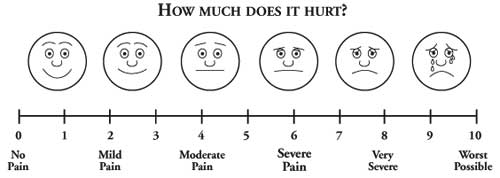 Combien ça fait mal? (1-10): ______________Combien ça fait mal? (1-10): ______________Combien ça fait mal? (1-10): ______________Combien ça fait mal? (1-10): ______________Combien ça fait mal? (1-10): ______________Combien ça fait mal? (1-10): ______________Incontinent:Incontinent:Incontinent:OuiOuiNonIncontinent:Incontinent:Incontinent:UrineUrineSellesFlatus ou selles passés?Flatus ou selles passés?Flatus ou selles passés?OuiOuiNonNausée ou vomissements?Nausée ou vomissements?Nausée ou vomissements?OuiOuiNonAutres symptoms:Autres symptoms:Autres symptoms:Autres symptoms:Autres symptoms:Autres symptoms:Affamée?Affamée?Affamée?OuiOuiNonHors du lit?Hors du lit?Hors du lit?OuiOuiNonFièvre?Fièvre?Fièvre?OuiOuiNonMal de tête?Mal de tête?Mal de tête?OuiOuiNonRésultats de l’examenRésultats de l’examenRésultats de l’examenRésultats de l’examenRésultats de l’examenRésultats de l’examenRésultats de l’examenRésultats de l’examenRésultats de l’examenRésultats de l’examenRésultats de l’examenRésultats de l’examenSignes vitauxSignes vitauxSignes vitauxSignes vitauxSignes vitauxSignes vitauxSignes vitauxSignes vitauxSignes vitauxSignes vitauxSignes vitauxSignes vitauxTempérature max/ 24 heures:Température max/ 24 heures:Dernière temperature:Dernière temperature:Dernière temperature:Pulsation:Pulsation:Respirations:Respirations:TA (BP):Pulsions-Ox:Pulsions-Ox:Fluides intraveineux:Fluides intraveineux:Type:Type:Type:Volume IV en 24 heures:Volume IV en 24 heures:Volume IV en 24 heures:Volume IV en 24 heures:Fluides oraux?Fluides oraux?Fluides oraux?OuiNonNonUrineUrineUrineUrineUrineUrineUrineUrineUrineUrineUrineUrineTempérature max / en24 h:Température max / en24 h:Sonde(s) brevetée et sécurisée :Sonde(s) brevetée et sécurisée :Sonde(s) brevetée et sécurisée :Sac ou poche de collection de sortie d’urine de la vessie en 24 heures :Sac ou poche de collection de sortie d’urine de la vessie en 24 heures :Sac ou poche de collection de sortie d’urine de la vessie en 24 heures :Sortie de l’uretère droit en 24 heures:Hématurie claire ou somber:Hématurie claire ou somber:Concentrée ou diluée :OuiNonAutres DrainsAutres DrainsAutres DrainsAutres DrainsAutres DrainsAutres DrainsAutres DrainsAutres DrainsAutres DrainsAutres DrainsAutres DrainsAutres DrainsVolume de drain abdominal en 24 heures:Volume de drain abdominal en 24 heures:Volume de drain abdominal en 24 heures:Volume de drain abdominal en 24 heures:Volume de drain labial en 24 heures:Volume de drain labial en 24 heures:Volume de drain labial en 24 heures:Volume de drain labial en 24 heures:Volume de drain labial en 24 heures:Autres drain (s) en 24 heures:Autres drain (s) en 24 heures:Autres drain (s) en 24 heures:MédicamentsMédicamentsMédicamentsMédicamentsMédicamentsMédicamentsMédicamentsMédicamentsMédicamentsMédicamentsMédicamentsAnalgésiques:Analgésiques:Assouplissant des selles:Assouplissant des selles:Assouplissant des selles:Assouplissant des selles:Assouplissant des selles:Assouplissant des selles:Antibiotique:Antibiotique:Antibiotique:Œstrogène vaginal:Œstrogène vaginal:Antispasmodiques:Antispasmodiques:Antispasmodiques:Antispasmodiques:Antispasmodiques:Antispasmodiques:Vitamines C:Vitamines C:Vitamines C:Autre:Autre:Méthode de planning familial: ________________ A démarré ContinueMéthode de planning familial: ________________ A démarré ContinueMéthode de planning familial: ________________ A démarré ContinueMéthode de planning familial: ________________ A démarré ContinueMéthode de planning familial: ________________ A démarré ContinueMéthode de planning familial: ________________ A démarré ContinueMéthode de planning familial: ________________ A démarré ContinueMéthode de planning familial: ________________ A démarré ContinueMéthode de planning familial: ________________ A démarré ContinueExamen post-opératoireExamen post-opératoireExamen post-opératoireExamen post-opératoireExamen post-opératoireExamen post-opératoireExamen post-opératoireExamen post-opératoireExamen post-opératoireExamen post-opératoireExamen post-opératoireApparence générale:Apparence générale:Apparence générale:Signes d’anémie:Signes d’anémie:Signes d’anémie:Déshydratée:Déshydratée:Déshydratée:Déshydratée:Déshydratée:OuiOuiNonNonNonTête et cou:Skin: La peau:Skin: La peau:Lungs: Poumons:Cœur:Cœur:Point de côté :Point de côté :Point de côté :Point de côté :Point de côté :Droit:OuiOuiOuiNonGauche:OuiOuiOuiNonVulve: Anatomy – Anatomie Normale Anormale, décrire : Continente Hémorragie active Fuite de la sonde de connexion (incontinence artificielle)Incontinence –  Urinaire par urètre Urinaire par vagin Ses selles par anus Des selles par vaginVulve: Anatomy – Anatomie Normale Anormale, décrire : Continente Hémorragie active Fuite de la sonde de connexion (incontinence artificielle)Incontinence –  Urinaire par urètre Urinaire par vagin Ses selles par anus Des selles par vaginVulve: Anatomy – Anatomie Normale Anormale, décrire : Continente Hémorragie active Fuite de la sonde de connexion (incontinence artificielle)Incontinence –  Urinaire par urètre Urinaire par vagin Ses selles par anus Des selles par vaginEmballage vaginal: Présent Enlevé Enlevé avant la veilleExamen vaginal: Différé Effectué/résultatsEmballage vaginal: Présent Enlevé Enlevé avant la veilleExamen vaginal: Différé Effectué/résultatsEmballage vaginal: Présent Enlevé Enlevé avant la veilleExamen vaginal: Différé Effectué/résultatsAbdomen: Tendre DistenduAbdomen: Tendre DistenduAbdomen: Tendre DistenduSûr–  Oui NonSûr–  Oui NonVulve: Anatomy – Anatomie Normale Anormale, décrire : Continente Hémorragie active Fuite de la sonde de connexion (incontinence artificielle)Incontinence –  Urinaire par urètre Urinaire par vagin Ses selles par anus Des selles par vaginVulve: Anatomy – Anatomie Normale Anormale, décrire : Continente Hémorragie active Fuite de la sonde de connexion (incontinence artificielle)Incontinence –  Urinaire par urètre Urinaire par vagin Ses selles par anus Des selles par vaginVulve: Anatomy – Anatomie Normale Anormale, décrire : Continente Hémorragie active Fuite de la sonde de connexion (incontinence artificielle)Incontinence –  Urinaire par urètre Urinaire par vagin Ses selles par anus Des selles par vaginEmballage vaginal: Présent Enlevé Enlevé avant la veilleExamen vaginal: Différé Effectué/résultatsEmballage vaginal: Présent Enlevé Enlevé avant la veilleExamen vaginal: Différé Effectué/résultatsEmballage vaginal: Présent Enlevé Enlevé avant la veilleExamen vaginal: Différé Effectué/résultatsRebond – Oui NonRebond – Oui NonRebond – Oui NonBruits ou sons intestinaux – Oui NonBruits ou sons intestinaux – Oui NonVulve: Anatomy – Anatomie Normale Anormale, décrire : Continente Hémorragie active Fuite de la sonde de connexion (incontinence artificielle)Incontinence –  Urinaire par urètre Urinaire par vagin Ses selles par anus Des selles par vaginVulve: Anatomy – Anatomie Normale Anormale, décrire : Continente Hémorragie active Fuite de la sonde de connexion (incontinence artificielle)Incontinence –  Urinaire par urètre Urinaire par vagin Ses selles par anus Des selles par vaginVulve: Anatomy – Anatomie Normale Anormale, décrire : Continente Hémorragie active Fuite de la sonde de connexion (incontinence artificielle)Incontinence –  Urinaire par urètre Urinaire par vagin Ses selles par anus Des selles par vaginEmballage vaginal: Présent Enlevé Enlevé avant la veilleExamen vaginal: Différé Effectué/résultatsEmballage vaginal: Présent Enlevé Enlevé avant la veilleExamen vaginal: Différé Effectué/résultatsEmballage vaginal: Présent Enlevé Enlevé avant la veilleExamen vaginal: Différé Effectué/résultatsHépatosplénomégalie –Hépatosplénomégalie –Hépatosplénomégalie –Hépatosplénomégalie –Hépatosplénomégalie –Vulve: Anatomy – Anatomie Normale Anormale, décrire : Continente Hémorragie active Fuite de la sonde de connexion (incontinence artificielle)Incontinence –  Urinaire par urètre Urinaire par vagin Ses selles par anus Des selles par vaginVulve: Anatomy – Anatomie Normale Anormale, décrire : Continente Hémorragie active Fuite de la sonde de connexion (incontinence artificielle)Incontinence –  Urinaire par urètre Urinaire par vagin Ses selles par anus Des selles par vaginVulve: Anatomy – Anatomie Normale Anormale, décrire : Continente Hémorragie active Fuite de la sonde de connexion (incontinence artificielle)Incontinence –  Urinaire par urètre Urinaire par vagin Ses selles par anus Des selles par vaginMéat urétral: Normales Anormale, décrire:Méat urétral: Normales Anormale, décrire:Méat urétral: Normales Anormale, décrire: Oui NonIncision abdominale: Oui NonIncision abdominale: Oui NonIncision abdominale: Oui NonIncision abdominale: Oui NonIncision abdominale:Vulve: Anatomy – Anatomie Normale Anormale, décrire : Continente Hémorragie active Fuite de la sonde de connexion (incontinence artificielle)Incontinence –  Urinaire par urètre Urinaire par vagin Ses selles par anus Des selles par vaginVulve: Anatomy – Anatomie Normale Anormale, décrire : Continente Hémorragie active Fuite de la sonde de connexion (incontinence artificielle)Incontinence –  Urinaire par urètre Urinaire par vagin Ses selles par anus Des selles par vaginVulve: Anatomy – Anatomie Normale Anormale, décrire : Continente Hémorragie active Fuite de la sonde de connexion (incontinence artificielle)Incontinence –  Urinaire par urètre Urinaire par vagin Ses selles par anus Des selles par vaginExtrémités: Normales Œdème droit  Œdème gaucheExtrémités: Normales Œdème droit  Œdème gauche Côté droit Côté gauchePlan (y compris la méthode de planning familial, si discutée):Plan (y compris la méthode de planning familial, si discutée):Plan (y compris la méthode de planning familial, si discutée):Plan (y compris la méthode de planning familial, si discutée):Plan (y compris la méthode de planning familial, si discutée):Plan (y compris la méthode de planning familial, si discutée):Plan (y compris la méthode de planning familial, si discutée):Plan (y compris la méthode de planning familial, si discutée):Plan (y compris la méthode de planning familial, si discutée):Plan (y compris la méthode de planning familial, si discutée):Plan (y compris la méthode de planning familial, si discutée):Nom de la patiente: _______________________Nom de la patiente: _______________________Nom de la patiente: _______________________Numéro d’hôpital: _______________Numéro d’hôpital: _______________Numéro de contact téléphonique: ______________________Numéro de contact téléphonique: ______________________Numéro de contact téléphonique: ______________________Numéro du dossier de la patiente: __________Numéro du dossier de la patiente: __________Suivi de la patiente, finaliséOuiNonNonDate d’hospitalisation (jj/mm/aaaa): ________________Date d’hospitalisation (jj/mm/aaaa): ________________Date d’hospitalisation (jj/mm/aaaa): ________________Date de la chirurgie (jj/mm/aaaa): _________________Date de la chirurgie (jj/mm/aaaa): _________________Date de la sortie (décharge)/Durée total du séjour (Total LOS): ___________________Date de la sortie (décharge)/Durée total du séjour (Total LOS): ___________________Date de la sortie (décharge)/Durée total du séjour (Total LOS): ___________________Nombre total de jours de sondage vésical:: ___________________Nombre total de jours de sondage vésical:: ___________________Résumé de l’hospitalisationRésumé de l’hospitalisationRésumé de l’hospitalisationRésumé de l’hospitalisationRésumé de l’hospitalisationIndication(s) d’hospitalisation:Indication(s) d’hospitalisation:Indication(s) d’hospitalisation:Indication(s) d’hospitalisation:Indication(s) d’hospitalisation:Chirurgie(s) et dates:Chirurgie(s) et dates:Chirurgie(s) et dates:Chirurgie(s) et dates:Chirurgie(s) et dates:Evénements sentinelles:Evénements sentinelles:Evénements sentinelles:Evénements sentinelles:Evénements sentinelles:Rapport général sur le temps de l’hospitalisationRapport général sur le temps de l’hospitalisationRapport général sur le temps de l’hospitalisationRapport général sur le temps de l’hospitalisationRapport général sur le temps de l’hospitalisationListe des Médicaments à la SortieListe des Médicaments à la SortieListe des Médicaments à la SortieListe des Médicaments à la SortieListe des Médicaments à la SortieListe des Médicaments à la SortieListe des Médicaments à la SortieListe des Médicaments à la SortieListe des Médicaments à la SortieListe des Médicaments à la SortieListe des Médicaments à la SortieListe des Médicaments à la SortieListe des Médicaments à la SortieListe des Médicaments à la SortieListe des Médicaments à la SortieListe des Médicaments à la SortieListe des Médicaments à la SortieListe des Médicaments à la SortieMédicationMédicationMédicationVoie d’administration ou RouteVoie d’administration ou RouteVoie d’administration ou RouteVoie d’administration ou RouteDoseDoseDoseDoseDoseDoseFréquenceFréquenceFréquenceFréquenceNombre de joursActivités domestiques recommandées à la sortieActivités domestiques recommandées à la sortieActivités domestiques recommandées à la sortieActivités domestiques recommandées à la sortieActivités domestiques recommandées à la sortieActivités domestiques recommandées à la sortieActivités domestiques recommandées à la sortieActivités domestiques recommandées à la sortieActivités domestiques recommandées à la sortieActivités domestiques recommandées à la sortieActivités domestiques recommandées à la sortieActivités domestiques recommandées à la sortieActivités domestiques recommandées à la sortieActivités domestiques recommandées à la sortieActivités domestiques recommandées à la sortieActivités domestiques recommandées à la sortieActivités domestiques recommandées à la sortieActivités domestiques recommandées à la sortieActivités domestiques recommandées à la sortieBain – Douche ok Baignoire okBain – Douche ok Baignoire ok Lavage périnéal La formation aux soins de cathéter effectuée Lavage périnéal La formation aux soins de cathéter effectuée Lavage périnéal La formation aux soins de cathéter effectuée Lavage périnéal La formation aux soins de cathéter effectuée Travaux ménagers Travail champêtre Travail au marché Travail au bureau Travaux ménagers Travail champêtre Travail au marché Travail au bureau Travaux ménagers Travail champêtre Travail au marché Travail au bureau Travaux ménagers Travail champêtre Travail au marché Travail au bureau Travaux ménagers Travail champêtre Travail au marché Travail au bureau Travaux ménagers Travail champêtre Travail au marché Travail au bureau Travaux ménagers Travail champêtre Travail au marché Travail au bureau Travaux ménagers Travail champêtre Travail au marché Travail au bureau Rien à signaler pour le vagin en attendant le retour à la clinique Relations sexuelles autorisées Rien à signaler pour le vagin en attendant le retour à la clinique Relations sexuelles autorisées Rien à signaler pour le vagin en attendant le retour à la clinique Relations sexuelles autorisées Rien à signaler pour le vagin en attendant le retour à la clinique Relations sexuelles autorisées Rien à signaler pour le vagin en attendant le retour à la clinique Relations sexuelles autoriséesConsommation journalière d’eau:Consommation journalière d’eau:Consommation journalière d’eau:Consommation journalière d’eau:Consommation journalière d’eau:Consommation journalière d’eau:Consommation journalière d’eau:Consommation journalière d’eau:Vitamines et suppléments minéraux :Vitamines et suppléments minéraux :Vitamines et suppléments minéraux :Vitamines et suppléments minéraux :Vitamines et suppléments minéraux :Vitamines et suppléments minéraux :Vitamines et suppléments minéraux :Vitamines et suppléments minéraux :Vitamines et suppléments minéraux :Vitamines et suppléments minéraux :Vitamines et suppléments minéraux :Méthode de planning familial évaluée Méthode de planning familial évaluée Méthode de planning familial évaluée Méthode de planning familial évaluée Méthode de planning familial évaluée Méthode de planning familial évaluée Méthode de planning familial évaluée Méthode de planning familial évaluée Méthode de planning familial évaluée Méthode de planning familial évaluée Méthode de planning familial évaluée Méthode de planning familial évaluée Méthode de planning familial évaluée Méthode de planning familial évaluée Méthode de planning familial évaluée Méthode de planning familial évaluée Méthode de planning familial évaluée Méthode de planning familial évaluée Méthode de planning familial évaluée  Non-éligible pour le PF Différée Non-éligible pour le PF Différée Non-éligible pour le PF Différée Non-éligible pour le PF DifféréeEligible pour le PF – Counseiling effectué Counseiling non effectuéEligible pour le PF – Counseiling effectué Counseiling non effectuéEligible pour le PF – Counseiling effectué Counseiling non effectuéEligible pour le PF – Counseiling effectué Counseiling non effectuéEligible pour le PF – Counseiling effectué Counseiling non effectuéEligible pour le PF – Counseiling effectué Counseiling non effectuéEligible pour le PF – Counseiling effectué Counseiling non effectuéEligible pour le PF – Counseiling effectué Counseiling non effectuéEligible pour le PF – Counseiling effectué Counseiling non effectuéEligible pour le PF – Counseiling effectué Counseiling non effectuéEligible pour le PF – Counseiling effectué Counseiling non effectuéEligible pour le PF – Counseiling effectué Counseiling non effectuéEligible pour le PF – Counseiling effectué Counseiling non effectuéEligible pour le PF – Counseiling effectué Counseiling non effectuéEligible pour le PF – Counseiling effectué Counseiling non effectué Aucune Rythme Retrait Préservatifs masculins Préservatifs feminins Spermicides Aucune Rythme Retrait Préservatifs masculins Préservatifs feminins Spermicides Aucune Rythme Retrait Préservatifs masculins Préservatifs feminins Spermicides Aucune Rythme Retrait Préservatifs masculins Préservatifs feminins Spermicides Diaphragme Cape cervicale  Pilules orales Depo-Provera Implant Diaphragme Cape cervicale  Pilules orales Depo-Provera Implant Diaphragme Cape cervicale  Pilules orales Depo-Provera Implant Diaphragme Cape cervicale  Pilules orales Depo-Provera Implant Diaphragme Cape cervicale  Pilules orales Depo-Provera Implant Diaphragme Cape cervicale  Pilules orales Depo-Provera Implant Diaphragme Cape cervicale  Pilules orales Depo-Provera Implant DIU Vasectomie Ligature des trompes Abstinence Autre: _______________ DIU Vasectomie Ligature des trompes Abstinence Autre: _______________ DIU Vasectomie Ligature des trompes Abstinence Autre: _______________ DIU Vasectomie Ligature des trompes Abstinence Autre: _______________ DIU Vasectomie Ligature des trompes Abstinence Autre: _______________Traité avec les patients éligibles:Traité avec les patients éligibles:Traité avec les patients éligibles:Traité avec les patients éligibles:Traité avec les patients éligibles:OuiOuiOuiOuiNonNonNonNonNonNonNonNonNonNonChirurgie Mise en Place L’absence de Soins Chirurgicaux Indiqués:(Décrire):Chirurgie Mise en Place L’absence de Soins Chirurgicaux Indiqués:(Décrire):Chirurgie Mise en Place L’absence de Soins Chirurgicaux Indiqués:(Décrire):Chirurgie Mise en Place L’absence de Soins Chirurgicaux Indiqués:(Décrire):Chirurgie Mise en Place L’absence de Soins Chirurgicaux Indiqués:(Décrire):Chirurgie Mise en Place L’absence de Soins Chirurgicaux Indiqués:(Décrire):Chirurgie Mise en Place L’absence de Soins Chirurgicaux Indiqués:(Décrire):Chirurgie Mise en Place L’absence de Soins Chirurgicaux Indiqués:(Décrire):Chirurgie Mise en Place L’absence de Soins Chirurgicaux Indiqués:(Décrire):Chirurgie Mise en Place L’absence de Soins Chirurgicaux Indiqués:(Décrire):Chirurgie Mise en Place L’absence de Soins Chirurgicaux Indiqués:(Décrire):Chirurgie Mise en Place L’absence de Soins Chirurgicaux Indiqués:(Décrire):Chirurgie Mise en Place L’absence de Soins Chirurgicaux Indiqués:(Décrire):Chirurgie Mise en Place L’absence de Soins Chirurgicaux Indiqués:(Décrire):Chirurgie Mise en Place L’absence de Soins Chirurgicaux Indiqués:(Décrire):Chirurgie Mise en Place L’absence de Soins Chirurgicaux Indiqués:(Décrire):Chirurgie Mise en Place L’absence de Soins Chirurgicaux Indiqués:(Décrire):Chirurgie Mise en Place L’absence de Soins Chirurgicaux Indiqués:(Décrire):Chirurgie Mise en Place L’absence de Soins Chirurgicaux Indiqués:(Décrire):Gestion non chirurgicaleGestion non chirurgicaleGestion non chirurgicaleGestion non chirurgicaleGestion non chirurgicaleGestion non chirurgicaleGestion non chirurgicaleGestion non chirurgicaleGestion non chirurgicaleGestion non chirurgicaleGestion chirurgicaleGestion chirurgicaleGestion chirurgicaleGestion chirurgicaleGestion chirurgicaleGestion chirurgicaleGestion chirurgicaleGestion chirurgicaleGestion chirurgicaleFistuleFistuleFistuleFibrose vaginale/sténoseFibrose vaginale/sténoseFibrose vaginale/sténoseFibrose vaginale/sténoseFibrose vaginale/sténoseFibrose vaginale/sténoseFibrose vaginale/sténoseFistuleFistuleFistuleFistuleFistuleFibrose vaginale/sténoseFibrose vaginale/sténoseFibrose vaginale/sténoseFibrose vaginale/sténosePOPPOPPOPAutre: ______________Autre: ______________Autre: ______________Autre: ______________Autre: ______________Autre: ______________Autre: ______________POPPOPPOPPOPPOPAutre: ______________Autre: ______________Autre: ______________Autre: ______________IncontinenceIncontinenceIncontinenceIncontinenceIncontinenceIncontinenceIncontinenceIncontinenceDate de retour pour l’évaluation du suivi (jj/mm/aaaa): _________________________________________Date de retour pour l’évaluation du suivi (jj/mm/aaaa): _________________________________________Date de retour pour l’évaluation du suivi (jj/mm/aaaa): _________________________________________Date de retour pour l’évaluation du suivi (jj/mm/aaaa): _________________________________________Date de retour pour l’évaluation du suivi (jj/mm/aaaa): _________________________________________Date de retour pour l’évaluation du suivi (jj/mm/aaaa): _________________________________________Date de retour pour l’évaluation du suivi (jj/mm/aaaa): _________________________________________Date de retour pour l’évaluation du suivi (jj/mm/aaaa): _________________________________________Date de retour pour l’évaluation du suivi (jj/mm/aaaa): _________________________________________Date de retour pour l’évaluation du suivi (jj/mm/aaaa): _________________________________________Date de retour pour l’évaluation du suivi (jj/mm/aaaa): _________________________________________Date de retour pour l’évaluation du suivi (jj/mm/aaaa): _________________________________________Date de retour pour l’évaluation du suivi (jj/mm/aaaa): _________________________________________Date de retour pour l’évaluation du suivi (jj/mm/aaaa): _________________________________________Date de retour pour l’évaluation du suivi (jj/mm/aaaa): _________________________________________Date de retour pour l’évaluation du suivi (jj/mm/aaaa): _________________________________________Date de retour pour l’évaluation du suivi (jj/mm/aaaa): _________________________________________Date de retour pour l’évaluation du suivi (jj/mm/aaaa): _________________________________________Date de retour pour l’évaluation du suivi (jj/mm/aaaa): _________________________________________Transport sécurisé pour le suivi:Transport sécurisé pour le suivi:Transport sécurisé pour le suivi:Transport sécurisé pour le suivi:Transport sécurisé pour le suivi:Transport sécurisé pour le suivi:Transport sécurisé pour le suivi:Transport sécurisé pour le suivi:Transport sécurisé pour le suivi:Transport sécurisé pour le suivi:Transport sécurisé pour le suivi:Transport sécurisé pour le suivi:OuiNonNonNonNonNonNonNonNonNonNonNonMéthode de contact entre patiente et personnel pour des questions urgentes à distanceMéthode de contact entre patiente et personnel pour des questions urgentes à distanceMéthode de contact entre patiente et personnel pour des questions urgentes à distanceMéthode de contact entre patiente et personnel pour des questions urgentes à distanceMéthode de contact entre patiente et personnel pour des questions urgentes à distanceMéthode de contact entre patiente et personnel pour des questions urgentes à distanceMéthode de contact entre patiente et personnel pour des questions urgentes à distanceMéthode de contact entre patiente et personnel pour des questions urgentes à distanceMéthode de contact entre patiente et personnel pour des questions urgentes à distanceMéthode de contact entre patiente et personnel pour des questions urgentes à distanceMéthode de contact entre patiente et personnel pour des questions urgentes à distanceMéthode de contact entre patiente et personnel pour des questions urgentes à distanceMéthode de contact entre patiente et personnel pour des questions urgentes à distanceMéthode de contact entre patiente et personnel pour des questions urgentes à distanceMéthode de contact entre patiente et personnel pour des questions urgentes à distanceMéthode de contact entre patiente et personnel pour des questions urgentes à distanceMéthode de contact entre patiente et personnel pour des questions urgentes à distanceMéthode de contact entre patiente et personnel pour des questions urgentes à distanceMéthode de contact entre patiente et personnel pour des questions urgentes à distanceTéléphone: ______________________________________Téléphone: ______________________________________Téléphone: ______________________________________Téléphone: ______________________________________Téléphone: ______________________________________Téléphone: ______________________________________Téléphone: ______________________________________Téléphone: ______________________________________Téléphone: ______________________________________Téléphone: ______________________________________Téléphone: ______________________________________Téléphone: ______________________________________Autre: ________________________________Autre: ________________________________Autre: ________________________________Autre: ________________________________Autre: ________________________________Autre: ________________________________Autre: ________________________________